UNITED STATESSECURITIES AND EXCHANGE COMMISSIONWashington, D.C. 20549FORM 10-Q(Mark One)QUARTERLY REPORT PURSUANT TO SECTION 13 OR 15(d) OF THE SECURITIES EXCHANGE ACT OF 1934For the quarterly period ended June 30, 2020orTRANSITION REPORT PURSUANT TO SECTION 13 OR 15(d) OF THE SECURITIES EXCHANGE ACT OF 1934For the transition period from	toCommission file number 001-33117GLOBALSTAR, INC.(Exact Name of Registrant as Specified in Its Charter)Delaware41-2116508(State or Other Jurisdiction of(I.R.S. Employer Identification No.)Incorporation or Organization)1351 Holiday Square Blvd.Covington, Louisiana 70433(Address of Principal Executive Offices)Registrant's Telephone Number, Including Area Code: (985) 335-1500Securities registered pursuant to section 12(b) of theAct:Title of each classTrading SymbolName of exchange on which registeredCommon Stock, par value $0.0001 per shareGSATNYSE AmericanIndicate by check mark whether the registrant (1) has filed all reports required to be filed by Section 13 or 15(d) of the Securities Exchange Act of 1934 during the preceding 12 months (or for such shorter period that the registrant was required to file such reports), and (2) has been subject to such filing requirements for the past 90 days. Yes x No ☐Indicate by check mark whether the registrant has submitted electronically and posted on its corporate Web site, if any, every Interactive Data File required to be submitted and posted pursuant to Rule 405 of Regulation S-T during the preceding 12 months (or for such shorter period that the registrant was required to submit and post such files). Yes x No ☐Indicate by check mark whether the registrant is a large accelerated filer, an accelerated filer, a non-accelerated filer, a smaller reporting company, or an emerging growth company. See the definitions of “large accelerated filer,” “accelerated filer,” “smaller reporting company,” and "emerging growth company" in Rule 12b-2 of the Exchange Act.If an emerging growth company, indicate by check mark if the registrant has elected not to use the extended transition period for complying with any new or revised financial accounting standards provided pursuant to Section 13(a) of the Exchange Act. ☐Indicate by check mark whether the registrant is a shell company (as defined in Rule 12b-2 of the Exchange Act). Yes ☐ No xAs of July 31, 2020, 1,670,326,068 shares of voting common stock were outstanding, and no shares of nonvoting common stock were authorized or outstanding. Unless the context otherwise requires, references to common stock in this Report mean the Registrant’s voting common stock.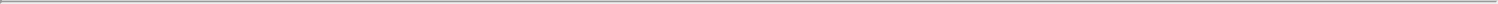 FORM 10-QGLOBALSTAR, INC.TABLE OF CONTENTSPART I - FINANCIAL INFORMATION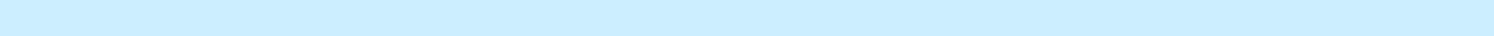 Item 1.	Financial Statements.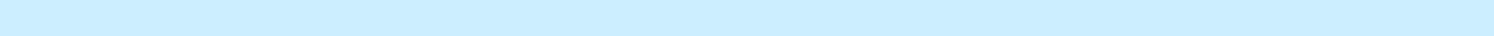 Item 2.	Management’s Discussion and Analysis of Financial Condition and Results of Operations.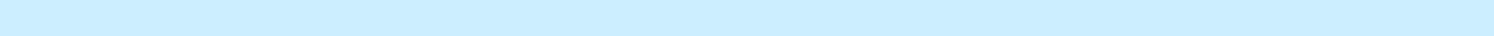 Item 3.	Quantitative and Qualitative Disclosures About Market Risk.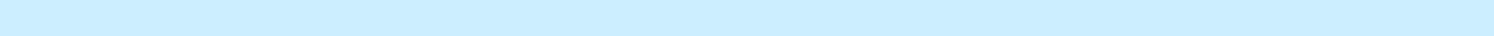 Item 4.	Controls and Procedures.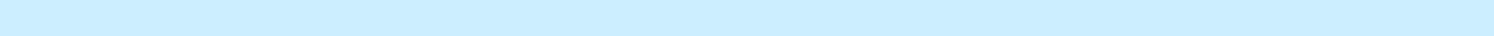 PART II - OTHER INFORMATION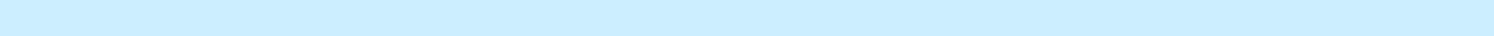 Item 1.	Legal Proceedings.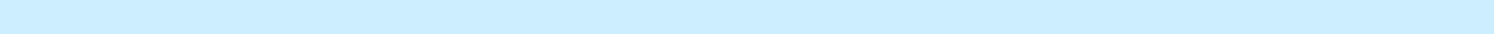 Item 1A.	Risk Factors.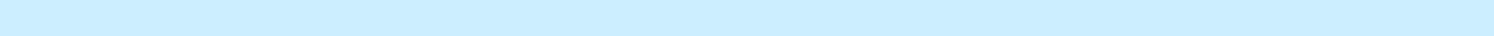 Item 2.	Unregistered Sales of Equity Securities and Use of Proceeds.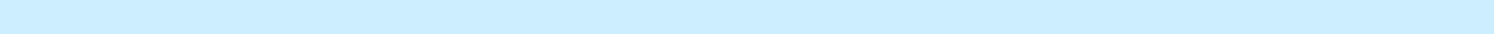 Item 3.	Defaults Upon Senior Securities.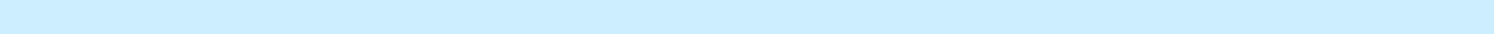 Item 4.	Mine Safety Disclosures.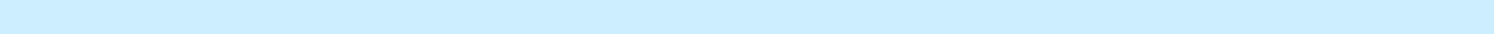 Item 5.	Other Information.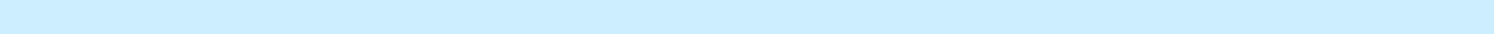 Item 6.	Exhibits.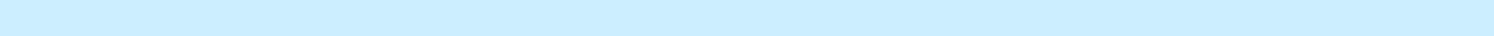 Signatures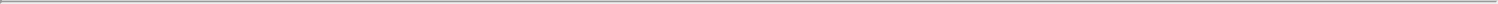 Page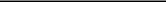 11929303131313132323233PART I - FINANCIAL INFORMATIONItem 1. Financial Statements.GLOBALSTAR, INC.CONDENSED CONSOLIDATED STATEMENTS OF OPERATIONS AND COMPREHENSIVE INCOME (LOSS)(In thousands, except per share data)(Unaudited)See accompanying notes to unaudited interim condensed consolidated financial statements.1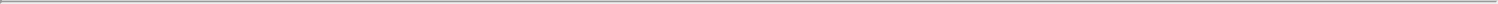 GLOBALSTAR, INC.CONDENSED CONSOLIDATED BALANCE SHEETS(In thousands, except par value and share data)(Unaudited)See accompanying notes to unaudited interim condensed consolidated financial statements.2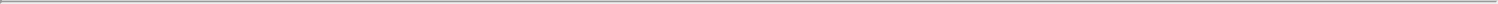 GLOBALSTAR, INC.CONDENSED CONSOLIDATED STATEMENTS OF STOCKHOLDERS' EQUITY(In thousands)(Unaudited)3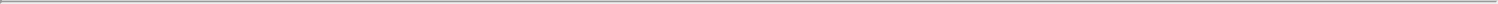 Balances – January 1, 2019Net issuance of restricted stock awards, stock for employee stock option exercises and recognition of stock-based compensationContribution of servicesRecognition of stock-based compensation of employee stock purchase planStock offering issuance costsOther comprehensive lossNet incomeBalances – March 31, 2019Net issuance of restricted stock awards, stock for employee stock option exercises and recognition of stock-based compensationContribution of servicesNet issuance of stock through employee stock purchase plan and recognition of stock-based compensationInvestment in businessOther comprehensive lossNet incomeBalances – June 30, 2019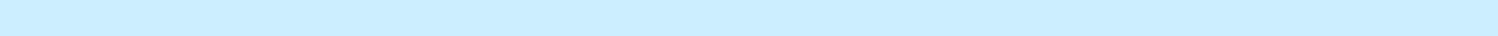 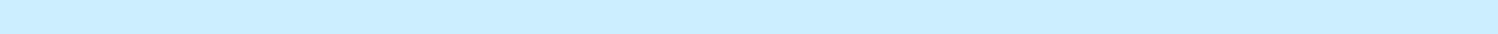 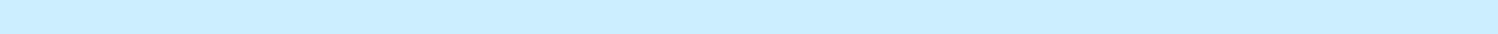 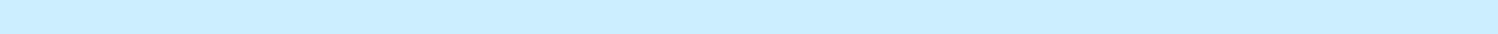 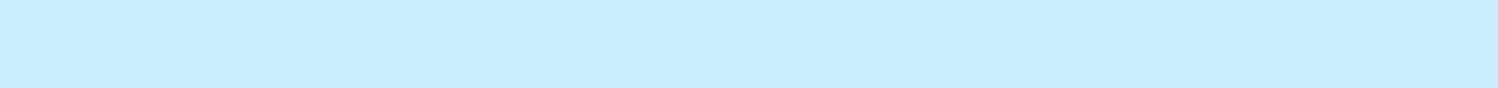 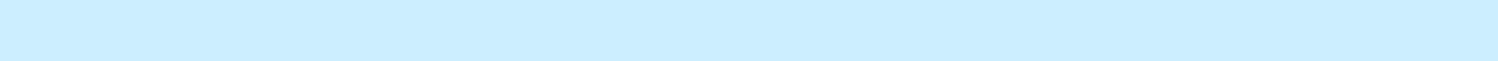 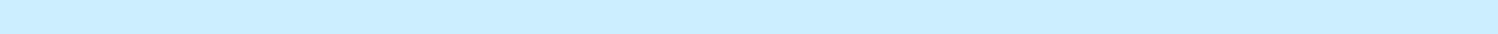 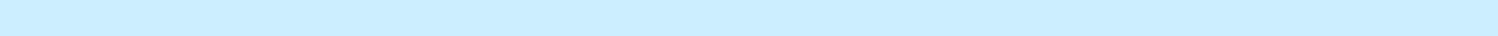 See accompanying notes to unaudited interim condensed consolidated financial statements.4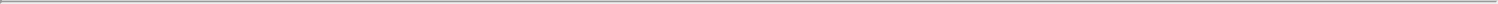 GLOBALSTAR, INC.CONDENSED CONSOLIDATED STATEMENTS OF CASH FLOWS(In thousands)(Unaudited)See accompanying notes to unaudited interim condensed consolidated financial statements.5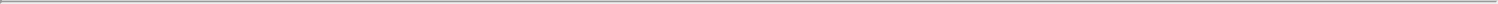 GLOBALSTAR, INC.NOTES TO UNAUDITED INTERIM CONDENSED CONSOLIDATED FINANCIAL STATEMENTS1. BASIS OF PRESENTATIONGlobalstar, Inc. (“Globalstar” or the “Company”) provides Mobile Satellite Services (“MSS”) including voice and data communications services through its global satellite network. Thermo Companies, through commonly controlled affiliates, (collectively, “Thermo”) is the principal owner and largest stockholder of Globalstar. The Company’s Executive Chairman of the Board controls Thermo. Two other members of the Company's Board of Directors are also directors, officers or minority equity owners of various Thermo entities.The Company has prepared the accompanying unaudited interim condensed consolidated financial statements in accordance with generally accepted accounting principles in the United States of America (“U.S. GAAP”) for interim financial information. Certain information and footnote disclosures normally included in financial statements have been condensed or omitted pursuant to the rules and regulations of the Securities and Exchange Commission (the “SEC”); however, management believes the disclosures made are adequate to make the information presented not misleading. These financial statements and notes should be read in conjunction with the consolidated financial statements and notes thereto included in the Globalstar Annual Report on Form 10-K for the year ended December 31, 2019, as filed with the SEC on February 28, 2020 (the “2019 Annual Report”).The preparation of condensed consolidated financial statements in conformity with U.S. GAAP requires management to make estimates and assumptions that affect the reported amounts of assets and liabilities and disclosure of contingent assets and liabilities at the date of the financial statements and the reported amounts of revenues and expenses during the reporting period. Actual results could differ from estimates. The Company evaluates estimates on an ongoing basis. Significant estimates include the value of derivative instruments, the allowance for doubtful accounts, the net realizable value of inventory, the useful life and value of property and equipment, the value of stock-based compensation and income taxes. The Company has made certain reclassifications to prior period condensed consolidated financial statements to conform to current period presentation.These unaudited interim condensed consolidated financial statements include the accounts of Globalstar and all its subsidiaries. All significant intercompany transactions and balances have been eliminated in the consolidation. In the opinion of management, the information included herein includes all adjustments, consisting of normal recurring adjustments, that are necessary for a fair presentation of the Company’s condensed consolidated statements of operations, condensed consolidated balance sheets, condensed consolidated statements of stockholders' equity and condensed consolidated statements of cash flows for the periods presented. The results of operations for the three and six months ended June 30, 2020 are not necessarily indicative of the results that may be expected for the full year or any future period.Recent Developments: COVID-19In March 2020, the World Health Organization declared the outbreak of a novel coronavirus (“COVID-19”) a global pandemic. Various levels of governmental agencies and authorities have taken measures to reduce the spread of COVID-19, including “stay at home” orders, social distancing and closures of non-essential businesses. These measures, as well as the pandemic itself, have significantly impacted economic conditions around the world and created uncertainties in the economy. In recent months, some governmental agencies have partially lifted restrictions, but significant economic uncertainties remain.The Company performed a detailed analysis of its financial statements, liquidity position and business operations to assess the impact caused by COVID-19 for the period ended June 30, 2020 and through the release date of these condensed consolidated financial statements. Among other effects, the Company has accommodated certain pricing concessions requested by customers and experienced lower demand for its products and services, particularly from its retail customers and those that operate in the oil and gas market. While the full extent and duration of the impact is unknown, the Company expects a continuation of this lower demand at least until these industries fully recover. Additionally, the Company began and expects to continue to operate with a remote workforce, manage a supply chain sourcing predominantly from China, and engage with international regulators remotely to advance the terrestrial spectrum authorization process. There are a number of uncertainties that could impact the Company's future results of operations, including the effectiveness of COVID-19 mitigation measures; the duration of the pandemic; global economic conditions; changes to the Company's operations; changes in consumer confidence, behaviors and spending; work from home trends; and the sustainability of supply chains.6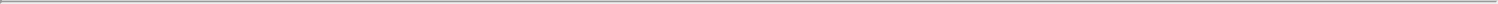 In accordance with the Company's accounting policies disclosed in its 2019 Annual Report, the Company reviews the carrying value of long-lived assets, intangible assets and inventory when circumstances warrant an assessment in order to evaluate whether indicators of impairment exist. The Company updated its internal projections as part of this assessment to reflect the reduction in cash flows from operations that it currently expects will result from COVID-19. The Company expects these reductions to be temporary; therefore, no indicator of impairment was identified. For inventory, the carrying value of inventory on hand was lower than its expected net realizable value; accordingly, no impairment was necessary. For accounts receivable, the Company increased its loss rate for certain receivables as discussed in more detail in Note 3: Credit Losses.Revised internal projections have also been evaluated in light of financial covenant requirements in the Company's facility agreements. The Company continues to monitor its ability to remain in compliance with financial covenants over the next twelve months. See Note 4: Long-Term Debt and Other Financing Arrangements and Risk Factors: "The effect of an epidemic or pandemic, including the current COVID-19 pandemic, could have an adverse impact on our operations and the operations of our customers and may have a material adverse impact on our financial condition and results of operations" for further discussion. If the Company is able to remain in compliance, its sources of liquidity are expected to be sufficient to cover its obligations over the next twelve months.This liquidity assessment considers relief granted to the Company under the Coronavirus Aid, Relief, and Economic Security Act (the "CARES" Act), including a $5.0 million loan the Company received in April 2020 under the payroll protection program, which the Company expects to be forgiven, and the deferral of the payment of certain payroll taxes. Additionally, the Company evaluated tax law changes pursuant to the CARES Act and revised its net operating loss carryforwards and other estimates, as necessary.As previously stated, the full impact of COVID-19 on the Company's condensed consolidated financial statements is uncertain at this time and the Company will continue to reassess the impact at each reporting period.Recently Issued Accounting PronouncementsIn August 2018, the Financial Accounting Standards Board ("FASB") issued Accounting Standards Update ("ASU") No. 2018-14, Compensation - Retirement Benefits - Defined Benefit Plans - General Disclosure Framework - Changes to the Disclosure Requirements for Defined Benefit Plans. As part of the FASB's disclosure framework project, it has changed the disclosure requirements for defined pension and other post-retirement benefit plans as outlined in ASU No. 2018-14. This ASU is effective for public entities for annual periods beginning after December 15, 2020. This ASU adds certain narrative disclosures and removes other disclosures as outlined in ASU No. 2018-14 related to the defined benefit plan.In December 2019, the FASB issued ASU No. 2019-12: Income Taxes (Topic 740): Simplifying the Accounting for Income Taxes. ASU No. 2019-12 amends the accounting treatment for income taxes by simplifying and clarifying certain aspects of the existing guidance. This ASU is effective for public entities for annual and interim periods beginning after December 15, 2020. Early adoption is permitted as of the beginning of any interim or annual reporting period. The Company has not yet determined the impact this standard will have on its condensed consolidated financial statements and related disclosures.Recently Adopted Accounting PronouncementsIn June 2016, the FASB issued ASU No. 2016-13, Credit Losses, Measurement of Credit Losses on Financial Instruments. ASU No. 2016-13, as amended, significantly changes how entities will measure credit losses for most financial assets and certain other instruments that are not measured at fair value through net income. The standard replaced the incurred loss approach with an expected loss model for instruments measured at amortized cost. Entities are required to apply the standard’s provisions as a cumulative-effect adjustment to retained earnings as of the beginning of the first reporting period in which the guidance is effective. This ASU became effective for public entities for annual and interim periods beginning after December 15, 2019. The Company adopted this standard when it became effective on January 1, 2020. See Note 3: Credit Losses for a discussion of the impact to the Company's condensed consolidated financial statements and required disclosures.In August 2018, the FASB issued ASU No. 2018-13, Fair Value Measurement Disclosure Framework - Changes to the Disclosure Requirements for Fair Value Measurement. As part of the FASB's disclosure framework project, it has eliminated, amended and added disclosure requirements for fair value measurements. Entities are no longer required to disclose the amount of, and reasons for, transfers between Level 1 and Level 2 of the fair value hierarchy, the policy of timing of transfers between levels of the fair value hierarchy and the valuation processes for Level 3 fair value measurements. Public companies are required to disclose the range and weighted average used to develop significant unobservable inputs for Level 3 fair value measurements. This ASU is effective for public entities for annual and interim periods beginning after December 15, 2019. The7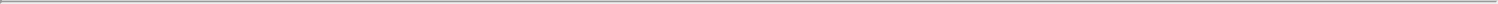 Company adopted this standard when it became effective on January 1, 2020. The adoption of this standard impacted certain of the Company's disclosures included in Note 6: Fair Value Measurements.REVENUE Disaggregation of RevenueThe following table discloses revenue disaggregated by type of product and service (amounts in thousands):Engineering and other service revenue includes revenue generated primarily from certain governmental and engineering service contracts. During the three and six months ended June 30, 2020, the Company recognized $2.0 million and $6.0 million, respectively, in revenue related to the completion of certain milestones for non-recurring engineering services under the Terms Agreement described in its 2019 Annual Report.8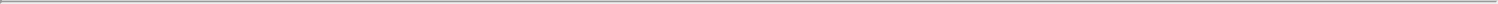 The Company attributes equipment revenue to various countries based on the location where equipment is sold. Service revenue is generally attributed to the various countries based on the Globalstar entity that holds the customer contract. The following table discloses revenue disaggregated by geographical market (amounts in thousands):Accounts ReceivableThe Company has agreements with certain of its independent gateway operators ("IGOs") whereby the parties net settle outstanding payables and receivables between the respective entities on a periodic basis. As of June 30, 2020 and December 31, 2019, $6.3 million and $6.5 million, respectively, related to these agreements was included in accounts receivable on the Company’s condensed consolidated balance sheet.Contract LiabilitiesContract liabilities, which are included in deferred revenue on the Company’s condensed consolidated balance sheet, represent the Company’s obligation to transfer service or equipment to a customer from whom it has previously received consideration. The amount of revenue recognized during the six months ended June 30, 2020 and 2019 from performance obligations included in the contract liability balance at the beginning of each of the periods was $24.4 million and $21.4 million, respectively.In general, the duration of the Company’s contracts is one year or less; however, from time to time, the Company offers multi-year contracts. As of June 30, 2020, the Company expects to recognize $27.0 million, or approximately 84%, of its remaining performance obligations during the next twelve months.3. CREDIT LOSSESAdoption of ASU No. 2016-13 "Credit Losses"On January 1, 2020, the Company adopted the provisions of ASU No. 2016-13, Credit Losses, Measurement of Credit Losses on Financial Instruments, and recognized the cumulative effect of initially applying the guidance as an adjustment to the opening balance of retained deficit. As a result of adopting ASU No. 2016-13, the Company recorded a net decrease to stockholders' equity of $1.7 million, which resulted in an increase to the opening retained deficit balance as of January 1, 2020. The most significant driver of this adjustment was the Company’s change in accounting policy related to expected losses (rather than incurred losses) from trade receivables applied to its portfolio based on historical and future performance.Receivables are recorded when the right to consideration from the customer becomes unconditional, which is generally upon billing or upon satisfaction of a performance obligation, whichever is earlier. Accounts receivable are uncollateralized, without interest, and consist primarily of receivables from the sale of Globalstar services and equipment. For service customers,9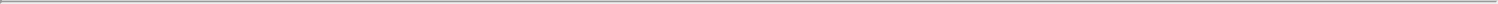 payment is generally due within thirty days of the invoice date and for equipment customers, payment is generally due within thirty to sixty days of the invoice date, or, for some customers, may be made in advance of shipment.Credit LossesThe Company performs ongoing credit evaluations of its customers and impairs receivable balances by recording specific allowances for bad debts based on factors such as supportable and reasonable current trends, the length of time the receivables are past due and historical collection experience. The Company believes that historical collection experience is the most reasonable basis for predicting future performance. The Company’s major portfolio of contract assets are customer receivables and, as such, historical delinquency percentages are generally consistent over time. The estimate of the allowance for credit losses is computed using aging schedules by type of revenue (service and subscriber equipment), by product (Duplex, SPOT and Commercial IoT) and by country. As discussed above, accounts receivable are considered past due in accordance with the contractual terms of the arrangements. The Company applies a loss rate to its portfolio of trade receivables based on past-due status and records an allowance for doubtful accounts, which represents the expected losses of those trade receivables over their estimated contractual life. The estimated life may vary by service and product type, but is generally less than one year. Allowances are generally recorded for all aging categories of outstanding receivables, including those in the current category (which is a change from legacy GAAP). Accounts receivable balances that are determined likely to be uncollectible are included in the allowance for doubtful accounts. After attempts to collect a receivable have failed, the receivable is written off against the allowance.In March 2020, after the Company adopted ASU No. 2016-13, the World Health Organization declared the outbreak COVID-19 a global pandemic. COVID-19 has resulted in some disruption to the Company, primarily as it relates to the volume of equipment sales and uncertainties impacting the collection of certain outstanding receivables. Although the Company expects this disruption to be temporary, it has considered the potential impact of COVID-19 on its portfolio of trade receivables and has increased its loss rate for such receivables for the period ending June 30, 2020, where necessary. The Company will continue to reassess its sales and collections of receivables each reporting period to support its allowance across its portfolio.The following is a summary of the activity in the allowance for doubtful accounts as of June 30, 2020 (in thousands):LONG-TERM DEBT AND OTHER FINANCING ARRANGEMENTS Long-term debt consists of the following (in thousands):The principal amounts shown above include payment of in-kind interest, as applicable. The carrying value is net of deferred financing costs and any discounts to the loan amounts at issuance, including accretion, as further described below. The current10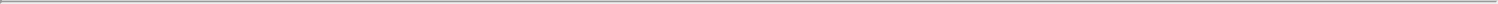 portion of long-term debt represents the scheduled principal repayment under the Facility Agreement due within one year of the balance sheet date.First Lien Facility AgreementIn 2009, the Company entered into the Facility Agreement with a syndicate of bank lenders, including BNP Paribas, Société Générale, Natixis, Crédit Agricole Corporate and Investment Bank and Crédit Industriel et Commercial, as arrangers, and BNP Paribas, as the security agent. The Facility Agreement was amended and restated in July 2013, August 2015, June 2017 and November 2019.The Facility Agreement is scheduled to mature in December 2022. Indebtedness under the Facility Agreement bears interest at a floating rate of LIBOR plus a margin that increases by 0.5% each year to a maximum rate of LIBOR plus 5.75%. The current interest rate is LIBOR plus 4.75%. Interest on the Facility Agreement is payable semi-annually in arrears on June 30 and December 31 of each calendar year.As previously discussed, the Company received a loan under the CARES Act in April 2020. Due to restrictions limiting the Company's ability to incur indebtedness, the execution of this loan required a waiver under the Facility Agreement, which was approved by the Company's senior lenders.In calculating compliance with the financial covenants of the Facility Agreement, the Company may include certain cash funds contributed to the Company from the issuance of the Company's common stock and/or subordinated indebtedness. These funds are referred to as “Equity Cure Contributions” and may be used to achieve compliance with financial covenants through maturity. If the Company violates any financial covenants and is unable to obtain a sufficient Equity Cure Contribution or obtain a waiver, it would be in default under the Facility Agreement and payment of the indebtedness could be accelerated. The acceleration of the Company's indebtedness under one agreement may permit acceleration of indebtedness under other agreements that contain cross-acceleration provisions. As of June 30, 2020, the Company was in compliance with respect to the covenants of the Facility Agreement. The Company continues to monitor the impact of COVID-19 on its results of operations and liquidity relative to compliance with financial covenants over the next twelve months.The Facility Agreement also requires the Company to maintain a debt service reserve account, which is pledged to secure all of the Company's obligations under the Facility Agreement. The required balance in the debt service reserve account is fixed and must equal at least $50.9 million. As of June 30, 2020, the balance in the debt service reserve account was $51.2 million and is classified as non-current restricted cash on the Company's condensed consolidated balance sheet as it will be used towards the final scheduled payment due upon maturity of the Facility Agreement in December 2022.The amended and restated Facility Agreement includes a requirement that the Company raise no less than $45.0 million of equity prior to March 31, 2021 via the cash exercise of outstanding warrants or the sale of other equity, the proceeds of which are required to be applied towards the principal payment due on June 30, 2021 and then, if applicable, to the next scheduled principal payments. The Company currently expects to fulfill this requirement with proceeds from the exercise of all the remaining warrants issued to the Second Lien Term Loan Facility lenders in November 2019; however, it may be required to find alternative sources of equity capital if the Company's share price does not exceed the warrants' exercise price of $0.38 per share. In December 2019, the Company received proceeds of $3.6 million from the exercise of a portion of warrants issued to the Second Lien Term Loan Facility Agreement lenders, which is retained in the equity proceeds account under the Facility Agreement and recorded in current restricted cash on the Company's condensed consolidated balance sheet as of June 30, 2020 and may be used to fulfill a portion of the $45.0 million requirement discussed above.Second Lien Facility AgreementIn November 2019, the Company entered into a $199.0 million Second Lien Term Loan Facility with Thermo, EchoStar Corporation and certain other unaffiliated lenders. The Second Lien Term Loan Facility is scheduled to mature in November 2025. The loans under the Second Lien Term Loan Facility bear interest at a blended rate of 13.5% per annum to be paid in kind (or in cash at the option of the Company, subject to restrictions in the Facility Agreement).As additional consideration for the loan, the Company issued the lenders warrants to purchase 124.5 million shares of voting common stock at an exercise price of $0.38 per share. These warrants expire on March 31, 2021. As of June 30, 2020, approximately 115.0 million warrants remain outstanding.11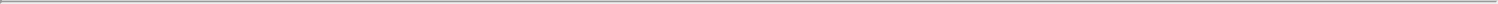 As previously discussed, the Company received a loan under the CARES Act in April 2020. Due to restrictions limiting the Company's ability to incur indebtedness, the execution of this loan required a waiver under the Second Lien Term Loan Facility, which was approved by the Company's second lien lenders. As of June 30, 2020, the Company was in compliance with the covenants of the Second Lien Term Loan Facility.Refer to Note 5: Derivatives and Note 6: Fair Value Measurements for further discussion on the compound embedded derivative bifurcated from the Second Lien Term Loan Facility Agreement.Thermo Loan AgreementIn connection with the amendment and restatement of the Facility Agreement in July 2013, the Company amended and restated its loan agreement with Thermo (the “Loan Agreement”). All obligations of the Company to Thermo under the Loan Agreement were subordinated to the Company’s obligations under the Facility Agreement and the Second Lien Term Loan Facility. The Loan Agreement was convertible into shares of common stock at a conversion price of $0.69 (as adjusted) per share of common stock and accrued interest at 12% per annum, which was capitalized and added to the outstanding principal in lieu of cash payments.On February 19, 2020, Thermo converted the entire principal balance outstanding under the Loan Agreement, which totaled $137.4 million and included accrued interest since inception of $93.9 million. This conversion resulted in the issuance of 200.1 million shares of common stock. In accordance with applicable accounting guidance for debt extinguishment with related parties, upon conversion, the remaining debt discount was written off and recorded as a contribution to capital though equity and the associated derivative liability was marked to market at the conversion date and then extinguished through equity as a contribution to capital.Refer to Note 5: Derivatives and Note 6: Fair Value Measurements for further discussion on the compound embedded derivative bifurcated from the Loan Agreement with Thermo.8.00% Convertible Senior Notes Issued in 2013In May 2013, the Company issued $54.6 million aggregate principal amount of its 2013 8.00% Notes. The 2013 8.00% Notes are convertible into shares of common stock at a conversion price of $0.69 per share of common stock, as adjusted pursuant to the terms of the Fourth Supplemental Indenture between the Company and U.S. Bank National Association, as Trustee (the “Indenture”). The 2013 8.00% Notes are senior unsecured debt obligations that will mature on April 1, 2028, subject to various call and put features, and bear interest at a rate of 8.00% per annum. Interest is paid in cash at a rate of 5.75% and in additional notes at a rate of 2.25%. Since issuance, $55.4 million of principal amount of the 2013 8.00% Notes have been converted resulting in the issuance of 98.6 million shares of Globalstar common stock.The Company may redeem the 2013 8.00% Notes, with the prior approval of the majority lenders under the Facility Agreement and the Second Lien Term Loan Facility, in whole or in part at a price equal to the principal amount of the 2013 8.00% Notes to be redeemed plus all accrued and unpaid interest thereon. A holder of the 2013 8.00% Notes has the right to require the Company to purchase some or all of the 2013 8.00% Notes held by it on April 1, 2023, or at any time if there is a Fundamental Change (as defined in the Indenture), at a price equal to the principal amount of the 2013 8.00% Notes to be purchased plus accrued and unpaid interest. A holder may convert its 2013 8.00% Notes at its option at any time prior to April 1, 2028, into shares of common stock (or cash, at the option of the Company and subject to the consent of its lenders under the Facility Agreement and Second Lien Term Loan Facility).The Indenture provides for customary events of default. As of June 30, 2020, the Company was in compliance with respect to the terms of the 2013 8.00% Notes and the Indenture.12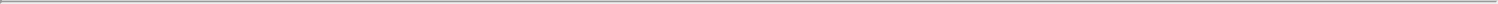 Refer to Note 5: Derivatives and Note 6: Fair Value Measurements for further discussion on the compound embedded derivative bifurcated from the 2013 8.00% Notes.Payroll Protection Program LoanIn April 2020, the Company sought relief under the CARES Act and received a $5.0 million loan under the Payroll Protection Program ("PPP"). This loan (the "PPP Loan") is an unsecured debt obligation and is scheduled to mature in April 2022. As permitted under the CARES Act, the Company expects to apply for loan forgiveness, inclusive of both principal and accrued interest, in accordance with the terms of the CARES Act, based on payroll and other allowable costs incurred since disbursement of the PPP Loan. Any amount not forgiven by the Small Business Administration (the "SBA") is subject to an interest rate of 1.00% per annum commencing on the date of the PPP Loan. Uncertainties exist around if and when the PPP Loan will be repaid. Principal and interest payments due under the PPP Loan are generally deferred until the review and approval of any forgiveness is made by the SBA, subject to therules. Furthermore, the Company's first and second lien lenders would require the Company to accelerate the repayment of any portion of the loan amount that is not forgiven. As the deferral period allowed under the CARES Act is greater than twelve months from the balance sheet date, the loan is classified as long-term debt as of June 30, 2020.The Company evaluated the applicable accounting guidance relative to the PPP Loan and accounted for the proceeds of the PPP Loan as debt under ASC 470. As previously discussed, the Company expects the PPP Loan to be forgiven, but cannot provide assurance of such forgiveness until it has been approved by the Company's lender and the SBA. Any portion of the PPP Loan that is forgiven will be recorded in the Company's condensed consolidated statement of operations as a gain on extinguishment of debt in the period of forgiveness.5. DERIVATIVESIn connection with certain existing borrowing arrangements, the Company was required to record derivative instruments on its condensed consolidated balance sheets. None of these derivative instruments are designated as a hedge. The following table discloses the fair values of the derivative instruments on the Company’s condensed consolidated balance sheets (in thousands):The following table discloses the changes in value recorded as derivative gain (loss) in the Company’s condensed consolidated statement of operations (in thousands):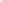 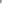 The Company has identified various embedded derivatives resulting from certain features in the Company’s debt instruments, including the conversion option and the contingent put feature within both the 2013 8.00% Notes and the Loan Agreement with Thermo as well as certain contingent put features within the Second Term Loan Facility. The fair value of each embedded derivative liability is marked-to-market at the end of each reporting period, or more frequently as deemed necessary, with any changes in value reported in its condensed consolidated statements of operations and its condensed consolidated statements of cash flows as an operating activity. The Company classifies its derivative liabilities consistent with the classification of the underlying debt on the Company's condensed consolidated balance sheet. See Note 6: Fair Value Measurements for further discussion.6. FAIR VALUE MEASUREMENTSThe Company follows the authoritative guidance for fair value measurements relating to financial and non-financial assets and liabilities, including presentation of required disclosures herein. This guidance establishes a fair value framework requiring the categorization of assets and liabilities into three levels based upon the assumptions (inputs) used to price the assets and liabilities. Level 1 provides the most reliable measure of fair value, whereas Level 3 generally requires significant management judgment. The three levels are defined as follows:Level 1: Unadjusted quoted prices in active markets that are accessible at the measurement date for identical assets or liabilities.Level 2: Quoted prices in markets that are not active or inputs which are observable, either directly or indirectly, for substantially the full term of the asset or liability.Level 3: Prices or valuation techniques that require inputs that are both significant to the fair value measurement and unobservable (i.e., supported by little or no market activity).Recurring Fair Value MeasurementsThe following tables provide a summary of the liabilities measured at fair value on a recurring basis (in thousands):Derivative LiabilitiesAll of the Company's derivative liabilities are classified as Level 3. The Company marks-to-market these liabilities at each reporting date, or more frequently as deemed necessary, with the changes in fair value recognized in the Company’s condensed consolidated statements of operations.14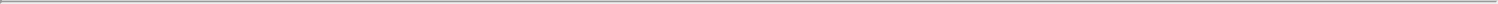 During the first quarter of 2020, the compound embedded derivative with the Loan Agreement with Thermo was extinguished and, therefore, as of June 30, 2020, the value was zero and there were no significant qualitative Level 3 inputs utilized in a valuation. See Note 4: Long-Term Debt and Other Financing Arrangements and Note 5: Derivatives for further discussion.Compound embedded derivative with the 2013 8.00% NotesCompound embedded derivative with the Loan Agreement with ThermoSecond Lien Term Loan FacilityDecember 31, 2019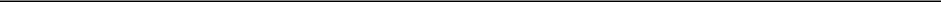 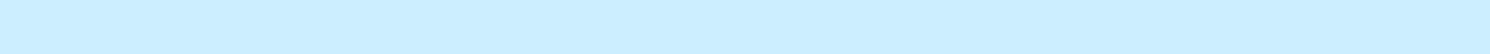 The compound embedded derivative with the Second Lien Term Loan Facility is valued using a probability weighted discounted cash flow model. The most significant observable input used in the fair value measurement is the discount yield, which was 19% and 18% at June 30, 2020 and December 31, 2019, respectively. Increases in the discount yield generally will result in a higher fair value measurement in the model. The unobservable inputs used in the fair value measurement include probability of change of control and the estimated timing and amounts of cash flows associated with certain mandatory prepayments within the debt agreement.Rollforward of Recurring Level 3 LiabilitiesThe following table presents a rollforward for all liabilities measured at fair value on a recurring basis using significant unobservable inputs (Level 3)(in thousands):15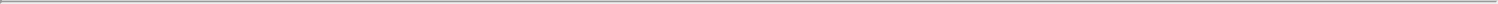 Fair Value of Debt InstrumentsThe Company believes it is not practicable to determine the fair value of the Facility Agreement, the Second Lien Term Loan Facility and the PPP Loan without incurring significant additional costs. Unlike typical long-term debt, interest rates and other terms for these instruments are not readily available and generally involve a variety of factors, including due diligence by the debt holders. The following table sets forth the carrying values and estimated fair values of the Company's other debt instruments, which are classified as Level 3 financial instruments (in thousands):Nonrecurring Fair Value MeasurementsThe Company follows the authoritative guidance regarding non-financial assets and liabilities that are remeasured at fair value on a nonrecurring basis. On February 19, 2020, Thermo converted the entire principal balance outstanding under the Loan Agreement with Thermo into shares of common stock. See further discussion in Note 4: Long-Term Debt and Other Financing Arrangements. As a result of the conversion, the Company wrote off the total fair value of the compound embedded derivative liability with the Loan Agreement with Thermo based on the derivative value on the conversion date of $1.1 million. The significant quantitative Level 3 inputs utilized in the valuation model are shown in the table below:Compound embedded derivative with the Loan Agreement with Thermo7. RELATED PARTY TRANSACTIONSFebruary 19, 2020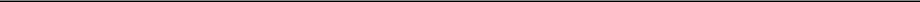 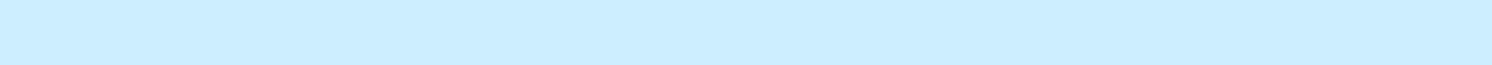 Payables to Thermo and other affiliates related to normal purchase transactions were $0.4 million and $0.3 million as of June 30, 2020 and December 31, 2019, respectively.Transactions with ThermoCertain general and administrative expenses are incurred by Thermo on behalf of the Company. These expenses, which include non-cash expenses that the Company accounts for as a contribution to capital, related to services provided by certain executive officers of Thermo and expenses incurred by Thermo on behalf of the Company which are charged to the Company. The expenses charged are based on actual amounts (with no mark-up) incurred by Thermo or upon allocated employee time.In February 2019, the Company entered into a lease agreement with Thermo Covington, LLC for the Company's headquarters office. Annual lease payments started at $1.4 million per year, increasing at a rate of 2.5% per year, for a lease term of 10 years. During the three months ended June 30, 2020 and 2019, the Company incurred lease expense of $0.4 million in each period under this lease agreement. During the six months ended June 30, 2020 and 2019, the Company incurred lease expense of $0.8 million and $0.7 million, respectively, due to Thermo under this lease agreement.On February 19, 2020, Thermo converted the entire principal balance outstanding under the Loan Agreement resulting in the issuance of 200.1 million shares of common stock.In November 2019, the Company entered into the Second Lien Term Loan Facility. Thermo's participation in the Second Lien Term Loan Facility was $95.1 million. This principal balance earns paid-in-kind interest at a rate of 13% per annum. Interest accrued since inception with respect to Thermo's portion of the debt outstanding on the Second Lien Term Loan Facility was approximately $7.6 million, of which $6.4 million was accrued during the six months ended June 30, 2020. In connection with the issuance of the Second Lien Term Loan Facility, the holders received warrants to purchase shares of voting16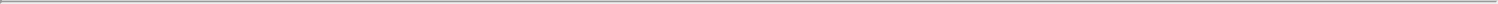 common stock, of which Thermo received 59.5 million warrants with an exercise price of $0.38 per share. As of June 30, 2020, approximately 50.0 million warrants remain outstanding.Additionally, the Facility Agreement requires Thermo to maintain minimum and maximum ownership levels in the Company's common stock.The Company has a Strategic Review Committee that is required to remain in existence for as long as Thermo and its affiliates beneficially own forty-five percent (45%) or more of Globalstar’s outstanding common stock. To the extent permitted by applicable law, the Strategic Review Committee has exclusive responsibility for the oversight, review and approval of, among other things and subject to certain exceptions, any acquisition by Thermo and its affiliates of additional newly-issued securities of the Company and any transaction between the Company and Thermo and its affiliates with a value in excess of $250,000.See Note 4: Long-Term Debt and Other Financing Arrangements for further discussion of the Company's debt and financing transactions with Thermo.8. (LOSS) EARNINGS PER SHAREBasic (loss) earnings per share is computed by dividing (loss) income available to common stockholders by the weighted average number of shares of common stock outstanding during the period. The numerator used to calculate diluted EPS includes the effect of dilutive securities, including interest expense, net, and derivative gains or losses reflected in net (loss) income. Common stock equivalents are included in the calculation of diluted earnings per share only when the effect of their inclusion would be dilutive. The effect of potentially dilutive common shares for the Company's convertible notes are calculated using the if-converted method. Generally, for all other potentially dilutive common shares, the effect is calculated using the treasury stock method.The following table sets forth the calculation of basic and diluted (loss) earnings per share and reconciles basic weighted average shares to diluted weighted average shares of common stock outstanding for the periods indicated (in thousands):For each of the three and six months ended June 30, 2020, 4.4 million shares of potential common stock were excluded from diluted shares outstanding because the effects of potentially dilutive securities would be anti-dilutive.17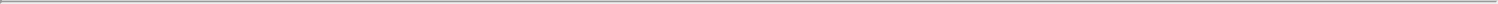 Item 2. Management's Discussion and Analysis of Financial Condition and Results of Operations Forward-Looking Statements.Certain statements contained in or incorporated by reference into this Quarterly Report on Form 10-Q (the "Report"), other than purely historical information, including, but not limited to, estimates, projections, statements relating to our business plans, objectives and expected operating results, and the assumptions upon which those statements are based, are forward-looking statements within the meaning of the Private Securities Litigation Reform Act of 1995. These forward-looking statements generally are identified by the words "believe," "project," "expect," "anticipate," "estimate," "intend," "strategy," "plan," "may," "should," "will," "would," "will be," "will continue," "will likely result," and similar expressions, although not all forward-looking statements contain these identifying words. These forward-looking statements are based on current expectations and assumptions that are subject to risks and uncertainties which may cause actual results to differ materially from the forward-looking statements. Forward-looking statements, such as the statements regarding our ability to develop and expand our business (including our ability to monetize our spectrum rights), our anticipated capital spending, our ability to manage costs, our ability to exploit and respond to technological innovation, the effects of laws and regulations (including tax laws and regulations) and legal and regulatory changes (including regulation related to the use of our spectrum), the opportunities for strategic business combinations and the effects of consolidation in our industry on us and our competitors, our anticipated future revenues, our anticipated financial resources, our expectations about the future operational performance of our satellites (including their projected operational lives), the expected strength of and growth prospects for our existing customers and the markets that we serve, commercial acceptance of new products, problems relating to the ground-based facilities operated by us or by independent gateway operators, worldwide economic, geopolitical and business conditions and risks associated with doing business on a global basis, business interruptions due to natural disasters, unexpected events or public health crises, including viral pandemics such as the COVID-19 coronavirus, and other statements contained in this Report regarding matters that are not historical facts, involve predictions. Risks and uncertainties that could cause or contribute to such differences include, without limitation, those in Item 1A. Risk Factors in our Annual Report on Form 10-K for the fiscal year ended December 31, 2019, as filed with the Securities and Exchange Commission (the "SEC") on February 28, 2020 (the "2019 Annual Report"). We do not intend, and undertake no obligation, to update any of our forward-looking statements after the date of this Report to reflect actual results or future events or circumstances.New risk factors emerge from time to time, and it is not possible for us to predict all risk factors, nor can we assess the impact of all factors on our business or the extent to which any factor, or combination of factors, may cause actual results to differ materially from those contained in any forward-looking statements. We undertake no obligation to update publicly or revise any forward-looking statements. You should not rely upon forward-looking statements as predictions of future events or performance. We cannot assure you that the events and circumstances reflected in the forward-looking statements will be achieved or occur. These cautionary statements qualify all forward-looking statements attributable to us or persons acting on our behalf.This "Management's Discussion and Analysis of Financial Condition" should be read in conjunction with the "Management's Discussion and Analysis of Financial Condition" and information included in our 2019 Annual Report.OverviewMobile Satellite Services BusinessGlobalstar, Inc. ("we", "us" or the "Company") provides Mobile Satellite Services (“MSS”) including voice and data communications services globally via satellite. We offer these services over our network of in-orbit satellites and our active ground stations (“gateways”), which we refer to collectively as the Globalstar System. In addition to supporting Internet of Things ("IoT") data transmissions in a variety of applications, we provide reliable connectivity in areas not served or underserved by terrestrial wireless and wireline networks and in circumstances where terrestrial networks are not operational due to natural or man-made disasters. By providing wireless communications services across the globe, we meet our customers' increasing desire for connectivity.We currently provide the following communications services, which are available only with equipment designed to work on our network:two-way voice communication and data transmissions using mobile or fixed devices, including our GSP-1700 phone, two generations of our Sat-Fi®, the Sat-Fi ® Remote Antenna Station, and other fixed and data-only devices ("Duplex");one-way or two-way communication and data transmissions using mobile devices, including our SPOT family of products, such as SPOT X®, SPOT Gen4™ and SPOT Trace®, that transmit messages and the location of the device ("SPOT"); and18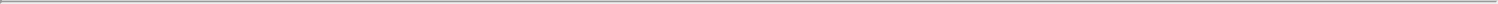 one-way data transmissions using a mobile or fixed device that transmits its location and other information to a central monitoring station, including our commercial IoT products, such as our battery- and solar-powered SmartOne, STX-3, STINGR and ST100 ("Commercial IoT").Our constellation of Low Earth Orbit ("LEO") satellites includes second-generation satellites, which were launched and placed into service during the years 2010 through 2013 after a $1.1 billion investment, and certain first-generation satellites, which are currently being used as in-orbit spares. We designed our second-generation satellites to last twice as long in space, have 40% greater capacity and be built at a significantly lower cost compared to our first-generation satellites. We achieved this longer life by increasing the solar array and battery capacity, using a larger fuel tank, adding redundancy for key satellite equipment, and improving radiation specifications and additional lot level testing for all susceptible electronic components, in order to account for the accumulated dosage of radiation encountered during a 15-year mission at the operational altitude of the satellites. The second-generation satellites use passive S-band antennas on the body of the spacecraft providing additional shielding for the active amplifiers which are located inside the spacecraft, unlike the first-generation amplifiers that were located on the outside as part of the active antenna array. Each satellite has a high degree of on-board subsystem redundancy, an on-board fault detection system and isolation and recovery for safe and quick risk mitigation.We believe that we provide the best voice quality among our peer group (which is backed by customer input) due to the specific design of the Globalstar System. We define a successful level of service for our customers by their ability to make uninterrupted calls of average duration for a system-wide average number of minutes per month. Our goal is to provide service levels and call or message success rates equal to or better than our MSS competitors so our products and services are attractive to potential customers. We define voice quality as the ability to easily hear, recognize and understand callers with imperceptible delay in the transmission. By this measure, we believe that our system outperforms geostationary (“GEO”) satellites used by some of our competitors. GEO satellite signals must travel approximately 42,000 additional miles on average, which introduces considerable delay and signal degradation to GEO calls. For our competitors using cross-linked satellite architectures, which require multiple inter-satellite connections to complete a call, signal degradation and delay can result in lower call quality as compared to that experienced over the Globalstar System.We designed our second-generation ground network to provide our customers with enhanced services featuring speeds up to 72 kbps as well as increased capacity, when combined with our next-generation products. The second-generation ground network is an Internet protocol multimedia subsystem ("IMS") based solution providing such industry standard services as voice, internet, email and short message services ("SMS").We compete aggressively on price. We offer a range of price-competitive products to the industrial, governmental and consumer markets. We expect to retain our position as a cost-effective, high quality leader in the MSS industry.As technological advancements are made, we continue to explore opportunities to develop new products and provide new services over our network to meet the needs of our existing and prospective customers. We are currently pursuing initiatives that we expect to expand our satellite communications business by effectively leveraging our network capabilities and distribution relationships. Among our current initiatives is the development of a two-way module to expand our Commercial IoT offerings.CustomersThe specialized needs of our global customers span many industries. As of June 30, 2020, we had approximately 752,000 subscribers worldwide, principally within the following markets: recreation and personal; government; public safety and disaster relief; oil and gas; maritime and fishing; natural resources, mining and forestry; construction; utilities; and transportation. Our system is able to offer our customers cost-effective communications solutions completely independent of cellular coverage. Although traditional users of wireless telephony and broadband data services have access to these services in developed locations, our customers often operate, travel or live in remote regions or regions with under-developed telecommunications infrastructure where these services are not readily available or are not provided on a reliable basis.Spectrum and Regulatory StructureWe benefit from a world-wide allocation of radio frequency spectrum in the international radio frequency tables administered by the International Telecommunications Union ("ITU"). Access to this globally harmonized spectrum enables us to design satellites, networks and terrestrial infrastructure enhancements more cost effectively because the products and services can be deployed and sold worldwide. In addition, this broad spectrum assignment enhances our ability to capitalize on existing and emerging wireless and broadband applications.19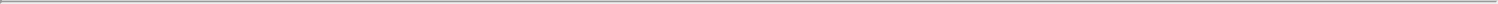 In the United States, the Federal Communications Commission ("FCC") has authorized us to operate our first-generation satellites in 25.225 MHz of radio spectrum comprising two blocks of non-contiguous radio frequencies in the 1.6/2.4 GHz band commonly referred to as the "Big LEO" Spectrum Band. We licensed and registered our second-generation satellites in France. We also obtained all authorizations necessary from the FCC to operate our domestic gateways with our second-generation satellites.Terrestrial Authority for Globalstar's Licensed 2.4GHz SpectrumIn December 2016, the FCC unanimously adopted a Report and Order permitting us to seek modification of our existing MSS licenses to provide terrestrial broadband services over 11.5 MHz of our licensed Mobile Satellite Services spectrum at 2483.5 to 2495 MHz, throughout the United States of America and its Territories. In August 2017, the FCC modified Globalstar's MSS licenses, granting us authority to provide terrestrial broadband services over a portion of our satellite spectrum. Specifically, the FCC modified Globalstar's space station authorization and our blanket mobile earth station license to permit a network using 11.5 MHz of our authorized Big LEO mobile-satellite service spectrum. We will need to comply with certain conditions in order to provide terrestrial broadband service, including obtaining FCC certifications for our equipment that will utilize this spectrum authority.We believe our MSS spectrum position provides potential for harmonized terrestrial authority across many international regulatory domains and have been seeking approvals in various international jurisdictions. To date, we have received terrestrial authorizations in various countries. We expect this global effort to continue for the foreseeable future while we seek additional terrestrial approvals to internationally harmonize our S-band spectrum across the entire 16.5 MHz authority for terrestrial mobile broadband services.We expect our terrestrial authority will allow future partners to develop high-density dedicated networks using the TD-LTE protocol for private LTE networks as well as the densification of cellular networks. We believe that our offering has competitive advantages over other conventional commercial spectrum allocations. Such other allocations must meet minimum population coverage requirements, which effectively prohibit the exclusive use of most carrier spectrum for dedicated small cell deployments. In addition, low frequency carrier spectrum is not physically well suited to high-density small cell topologies, and mmWave spectrum is subject to range and attenuation limitations. We believe that our licensed 2.4 GHz band holds physical, regulatory, and ecosystem qualities that distinguishes it from other current and anticipated allocations, and that it is well positioned to balance favorable range, capacity and attenuation characteristics.In December 2018, we were successful in obtaining approval to create a new defined band class, Band 53, from the Third Generation Partnership Project (3GPP) for our 2.4 GHz terrestrial spectrum. Additionally, in March 2020, we announced that the 3GPP approved the 5G variant of our Band 53, which is known as n53. This band class provides a pathway for our terrestrial spectrum to be integrated into handset and infrastructure ecosystems. Additional follow-on 3GPP specifications and approvals are expected in the future.Recent Developments: COVID-19In March 2020, the World Health Organization declared the outbreak of a novel coronavirus (“COVID-19”) a global pandemic. Various levels of governmental agencies and authorities have taken measures to reduce the spread of COVID-19, including “stay at home” orders, social distancing and closures of non-essential businesses. The success of our business depends on our global operations, including the performance of our satellites and ground stations as well as our supply chain and consumer demand, among other things. As a result of COVID-19, we have experienced a reduction in the volume of sales of our subscriber equipment, received requests for service pricing concessions from certain customers, and expect an impact on the ability of certain of our customers to pay outstanding balances. Our results of operations for the three and six months ended June 30, 2020 partially reflect this impact; however, we expect that this trend may continue and the full extent of the impact is unknown. In recent months, some governmental agencies have lifted certain restrictions. However, if customer demand continues to be low, our future equipment sales, subscriber activations and sales margin will be impacted. We have implemented several measures to minimize the impact on our operations and sustain our liquidity position, including:Receiving economic relief and support under the Coronavirus Aid, Relief and Economic Security (“CARES”) Act, including a $5.0 million forgivable payroll protection program loan and the deferral of certain payroll taxes,Refocusing internal resources on high-value opportunities, such as working with federal agencies that may require our equipment and services in times of crisis,Working with our product manufacturers to ensure we will continue to have sufficient inventory levels on hand to meet consumer demand, and20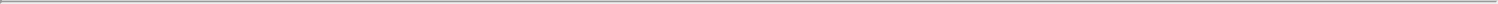 Supporting both consumer and commercial customers, particularly those that operate in the retail and oil and gas industries, to adjust pricing where necessary, whether under e-commerce promotions or temporary service pricing concessions.Performance IndicatorsOur management reviews and analyzes several key performance indicators in order to manage our business and assess the quality and potential variability of our earnings and cash flows. These key performance indicators include:total revenue, which is an indicator of our overall business growth;subscriber growth and churn rate, which are both indicators of the satisfaction of our customers;average monthly revenue per user, or ARPU, which is an indicator of our pricing and ability to obtain effectively long-term, high-value customers. We calculate ARPU separately for each type of our Duplex, Commercial IoT, SPOT and IGO revenue;operating income and adjusted EBITDA, both of which are indicators of our financial performance; andcapital expenditures, which are an indicator of future revenue growth potential and cash requirements.Comparison of the Results of Operations for the three and six months ended June 30, 2020 and 2019Overall, our results of operations for the three and six months ended June 30, 2020 were impacted by COVID-19; however, we cannot predict the full extent or duration of the future impact of COVID-19. Certain trends or uncertainties related to COVID-19 that impact revenue or expense items are discussed below.RevenueTotal revenue decreased 3%, to $30.4 million for the three months ended June 30, 2020 from $31.2 million for the same period in 2019 and increased 2%, to $62.6 million for the six months ended June 30, 2020 from $61.3 million for the same period in 2019. See below for a discussion of these fluctuations.The following table sets forth amounts and percentages of our revenue by type of service (dollars in thousands).21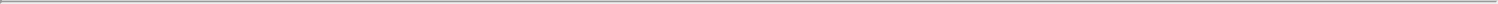 The following table sets forth amounts and percentages of our revenue generated from equipment sales (dollars in thousands).The following table sets forth our average number of subscribers and ARPU by type of revenue.The numbers reported in the above table are subject to immaterial rounding inherent in calculating averages.We count "subscribers" based on the number of devices that are subject to agreements that entitle them to use our voice or data communications services rather than the number of persons or entities who own or lease those devices.Engineering and other service revenue includes revenue generated primarily from certain governmental and engineering service contracts which are not subscriber driven. Accordingly, we do not present ARPU for engineering and other service revenue in the table above.Service RevenueDuplex service revenue decreased 5% and 8%, respectively, for the three and six months ended June 30, 2020 due primarily to a decrease in average subscribers of 14% for both periods. The decrease in revenue due to fewer average subscribers was partially offset by increases in ARPU of 10% and 7%, respectively, for both the three and six month periods ended June 30, 2020. The decrease in average subscribers was due to lower gross activations resulting from fewer equipment sales over the last twelve months as well as normal churn in the subscriber base. The increase in ARPU was driven by the timing of revenue recognition for our usage-based subscribers.SPOT service revenue decreased 8% for both the three and six months ended June 30, 2020 due primarily to lower ARPU after adjusting for non-revenue-producing subscribers, which were included in our subscriber count during the first half of 201922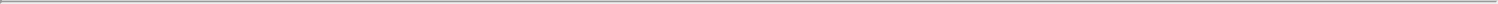 and were subsequently involuntarily deactivated. Over the last twelve months, we deactivated approximately 12,000 non-revenue-generating customers, particularly in Latin America, resulting from a cleanup of our subscriber base. Excluding this involuntary churn, average subscribers would have decreased 3% for both the three and six month periods. The decrease in ARPU was due to lower service plans rolled out to new subscribers in mid-2019 as well as revenue recorded for an event sponsorship in the first quarter of 2019 that did not recur in the first quarter of 2020.Commercial IoT service revenue decreased 1% and increased 7%, respectively, for the three and six months ended June 30, 2020. For the three month period, the decrease in revenue was due to a 5% decline in ARPU driven by service pricing adjustments related to COVID-19 made for certain of our customers and unfavorable exchange rate movements. The decrease in ARPU was offset by a 4% increase in average subscribers. For the six month period, the increase in revenue was due to a 6% increase in average subscribers and a 1% increase in ARPU. Average subscribers were higher during the three and six month periods in 2020 compared to 2019 despite end of period subscribers declining from 421,000 at December 31, 2019 to 414,000 at June 30, 2020 following lower activations and higher churn in recent months resulting from the impact of COVID-19.Engineering and other service revenue increased $2.0 million and $6.3 million, respectively, for the three and six months ended June 30, 2020 compared to the same periods in 2019. These increases were driven by a higher volume of engineering services contracts during 2020, including the completion of certain milestones as discussed in Note 2: Revenue to our condensed consolidated financial statements.Subscriber Equipment SalesRevenue from Duplex equipment sales increased $0.3 million and $0.5 million, respectively, for the three and six months ended June 30, 2020 compared to the same period in 2019. For both the three and six month periods, the increase in revenue was driven by sales of our Sat-Fi2® Remote Antenna Station ("RAS") device launched in October 2019, and sales of our improved Sat-Fi2® device launched in September 2019, which expand the use cases for the Sat-Fi2® device. Higher volume and pricing contributed to the increase in revenue from these devices; Sat-Fi2® RAS is sold at a higher selling price than other Duplex devices. Since the launch of our Sat-Fi2® RAS device, we have developed derivatives of this device, including a marine version, which also contributed to the increase in revenue during the year.Revenue from SPOT equipment sales decreased $0.5 million and $0.7 million, respectively, for the three and six months ended June 30, 2020 compared to the same periods in 2019. We sell component parts to our manufacturer to use in final products. During the three and six months ended June 30, 2020 production of certain devices (and related volume of component part sales to our primary product manufacturer) decreased as compared to the prior year period due to sufficient inventory on hand to meet expected demand as well as supply chain delays caused by COVID-19, contributing $0.2 million and $0.6 million, respectively, to the revenue decrease. For the three month period, the remaining decrease in revenue was due primarily to lower volume of SPOT Gen3® sales. For the six month period, lower pricing for all of our SPOT products was offset by higher volume of SPOT X® sales.Revenue from Commercial IoT equipment sales decreased $1.0 million and $1.7 million, respectively, for the three and six months ended June 30, 2020 compared to the same periods in 2019. A decrease in demand for our Commercial IoT products resulting from the impact of COVID-19, particularly from our customers operating in the oil and gas industry, drove the variance in revenue.Operating ExpensesTotal operating expenses decreased 4% for each of the three and six months ended June 30, 2020 compared to the same periods in 2019. Lower cost of services, cost of subscriber equipment sales and management, general and administrative costs contributed to the decrease in total operating expenses during the respective periods. The main contributors to the variance in operating expenses are explained in further detail below.Cost of ServicesCost of services decreased $0.7 million and $1.9 million, respectively, for the three and six months ended June 30, 2020 compared to the same periods in 2019. For both the three and six month periods, lower research and development costs of $0.6 million and $1.0 million, respectively, as well as lower maintenance costs of $0.2 million for both periods, contributed to the decrease in expense. Lower research and development costs are driven by the timing of new product development and lower maintenance costs are due to revisions to contract terms with certain vendors for gateway and software maintenance. For the six month period, lower personnel and contractor costs of $0.3 million also contributed to the decrease in expense, due primarily to the timing of capital projects. Other smaller items contributed to the remaining variances.23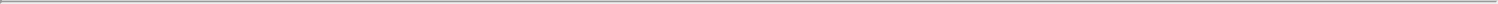 Cost of Subscriber Equipment SalesCost of subscriber equipment sales decreased $0.6 million and $1.1 million, respectively, for the three and six months ended June 30, 2020 from the same periods in 2019. This decrease for both periods is generally consistent with the decline in total revenue generated from subscriber equipment sales, particularly driven by the decrease in Commercial IoT equipment. Offsetting the decrease in cost of subscriber equipment sales for the quarter was the recognition of tariffs. As previously disclosed in Note 10: Contingencies of our 2019 Annual Report, in September 2019, U.S Customs and Border Protection ("CBP") issued a ruling related to the classification of certain of our core products imported from China, resulting in 25% tariffs upon import. During the three and six months ended June 30, 2020, we recorded $0.2 million and $0.4 million, respectively, for tariffs, which increased our cost of subscriber equipment during the period (and was not incurred during the same periods in 2019).Marketing, General and AdministrativeMarketing, general and administrative expenses ("MG&A") decreased $0.8 million and $1.3 million for the three and six months ended June 30, 2020, respectively, compared to the same periods in 2019. We experienced lower MG&A costs during 2020 due in part to the impact of COVID-19. During the three and six month periods, these reductions were driven primarily by: 1) lower subscriber acquisition costs (including advertising and trade shows) of $0.5 million and $1.0 million, respectively, 2) lower performance-based compensation costs of $0.7 million and $0.9 million, respectively, and 3) lower travel costs of $0.4 million and $0.5 million, respectively. These decreases were offset by higher professional and legal fees of $0.4 million and $0.9 million, respectively, related to strategic opportunities. Other smaller items contributed to the remaining variances.Other Income (Expense)Interest Income and ExpenseInterest income and expense, net, decreased $1.3 million and $0.2 million, respectively, during the three and six months ended June 30, 2020, compared to the same periods in 2019. For each of the three and six month periods, the decrease was driven by lower gross interest costs of $1.6 million and $0.1 million, respectively, and lower interest income of $0.4 million and $0.7 million, respectively; these items were offset by higher capitalized interest of $0.1 million and $0.8 million, respectively (which decreases interest expense).Gross interest costs were impacted by lower interest associated with the Facility Agreement and the Loan Agreement with Thermo offset by higher interest on the Second Lien Term Loan Facility that we entered into in November 2019. For the three and six month periods, interest costs associated with the Facility Agreement decreased $5.0 million (including $1.3 million of amortization of deferred financing costs) and $9.7 million (including $2.6 million of deferred financing costs), respectively, and interest costs associated with the Loan Agreement with Thermo decreased $4.8 million (including $1.0 million of accretion of debt discount) and $6.5 million (including $1.3 million of accretion of debt discount), respectively; these decreases were offset by $8.2 million of interest (including $1.1 million of accretion of debt discount and amortization of deferred financing costs) and $16.1 million of interest (including $2.1 million of accretion of debt discount and amortization of deferred financing costs), respectively, associated with the Second Lien Term Loan Facility. Lower interest costs for the Facility Agreement were due to the modification of the Facility Agreement in November 2019, which reduced the principal balance outstanding (resulting in lower interest expense) and the balance of deferred financing costs (resulting in lower amortization of deferred financing costs), as well as a decrease in the interest rate driven by a reduction in LIBOR. Lower interest costs for the Loan Agreement with Thermo was driven by Thermo's conversion of the entire principal balance outstanding under the Loan Agreement in February 2020 (which resulted in no interest expense or accretion of debt discount after the date of conversion as the balances were written off upon conversion).24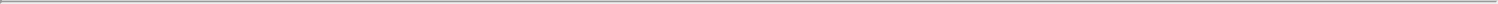 Derivative GainDerivative gains were $1.2 million and $35.1 million for the three months ended June 30, 2020 and June 30, 2019, respectively. Derivative gains were $0.3 million and $92.1 million for the six months ended June 30, 2020 and June 30, 2019, respectively.We recognize gains or losses due to the change in the value of certain embedded features within our debt instruments that require standalone derivative accounting. The gains recorded during the three and six months ended June 30, 2020 were primarily impacted by fluctuations in the discount yield used in the valuation of the embedded derivative associated with our Second Lien Term Loan Facility Agreement. The gains recorded during the three and six months ended June 30, 2019 were impacted primarily by the assumed high probability of conversion of the Loan Agreement with Thermo, which occurred in February 2020, and decreased the value of our derivative liabilities. See Note 6: Fair Value Measurements to our condensed consolidated financial statements for further discussion of the computation of the fair value of our derivatives.Foreign Currency (Loss) GainForeign currency (loss) gain fluctuated by $0.4 million to a gain of $1.3 million for the three months ended June 30, 2020 from a gain of $0.9 million for the same period in 2019. Foreign currency (loss) gain fluctuated by $8.6 million to a loss of $7.6 million for the six months ended June 30, 2020 from a gain of $1.0 million for the same period in 2019. Changes in foreign currency gains and losses are driven by the significant financial statement items we have denominated in various currencies. The strengthening of the U.S. dollar relative to the Brazilian real and the Canadian dollar during the six months ended June 30, 2020 unfavorably impacted our condensed consolidated statement of operations $4.7 million and $1.8 million, respectively, due primarily to the remeasurement of certain balances at the end of each reporting period.Liquidity and Capital ResourcesOverviewOur principal liquidity requirements include paying our debt service obligations and funding our operating costs. Our principal sources of liquidity include cash on hand, cash flows from operations and anticipated proceeds from the exercise of warrants held by our Second Lien Term Loan Facility lenders. Our operating cash flows are likely to continue to be negatively impacted by COVID-19, as previously discussed. The uncertainties due to COVID-19 continue to evolve and we are monitoring our financial position as circumstances develop. We expect to use proceeds from the exercise of warrants to pay the next scheduled principal payment due under the Facility Agreement in June 2021 and to meet our obligations to raise no less than $45.0 million of equity prior to March 31, 2021; however, to the extent that our stock price remains under the strike price of these warrants, we may be required to raise other funds to meet our loan agreement obligations. A longer-term source of liquidity also includes restricted cash held in our debt service reserve account. Although there are uncertainties related to the future impact from COVID-19 and our ability to maintain compliance with financial covenants, we currently expect that sources of liquidity over the next twelve months will be sufficient to cover our obligations. If we are unable to remain in compliance over the next twelve months, we may need to raise Equity Cure Contributions in future periods.As of June 30, 2020, we held cash and cash equivalents of $12.1 million and restricted cash of $54.9 million. As of December 31, 2019, we held cash and cash equivalents of $7.6 million and restricted cash of $51.5 million. The noncurrent portion of restricted cash on our condensed consolidated balance sheet will generally be used towards the final scheduled payment due upon maturity of the Facility Agreement in December 2022.The carrying amount of our long-term debt outstanding was $324.2 million at June 30, 2020, compared to $464.2 million at December 31, 2019. At June 30, 2020, the current portion of our debt outstanding was $45.0 million and represents the scheduled principal repayment under the Facility Agreement due within one year of the balance sheet date. We had no current debt outstanding at December 31, 2019.The $94.9 million decrease in the carrying amount of our total debt balance was due primarily to the conversion of the Loan Agreement with Thermo in February 2020 into shares of common stock, resulting in a $116.5 million reduction in net debt. This decrease was offset by 1) a higher carrying value of the Second Lien Term Loan Facility of $15.1 million due to the accrual of PIK interest and the accretion of debt discount, 2) a higher carrying value of the Facility Agreement of $1.6 million due to amortization of deferred financing costs, and 3) the issuance of the PPP Loan (defined below) in April 2020 of $5.0 million.25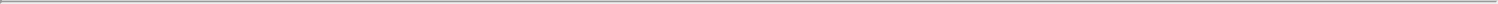 Indebtedness and Available CreditFirst Lien Facility AgreementIn 2009, we entered into the Facility Agreement, which was amended and restated in July 2013, August 2015, June 2017 and November 2019. The Facility Agreement is scheduled to mature in December 2022. As of June 30, 2020, the principal amount outstanding under the Facility Agreement was $190.1 million, of which $45.0 million was recorded as current debt based on the contractual terms of the loan.The Facility Agreement contains customary events of default and requires that we satisfy various financial and non-financial covenants. The compliance calculations of the financial covenants of the Facility Agreement permit us to include certain cash funds we receive from the issuance of our common stock and/or subordinated indebtedness. We refer to these funds as "Equity Cure Contributions". If we violate any covenants and are unable to obtain a sufficient Equity Cure Contribution or a waiver, or are unable to make payments to satisfy our debt obligations under the Facility Agreement and are unable to obtain a waiver, we would be in default under the Facility Agreement, and the lenders could accelerate payment of the indebtedness. As of June 30, 2020, we were in compliance with respect to the covenants of the Facility Agreement. We continue to monitor the impact of COVID-19 on our results of operations and liquidity relative to compliance with financial covenants, as previously discussed.The Facility Agreement requires that we maintain a debt service reserve account that is pledged to secure our obligations under the Facility Agreement. The required balance in the debt service reserve account must equal at least $50.9 million. As of June 30, 2020, the balance in the debt service reserve account was $51.2 million and is classified as non-current on our condensed consolidated balance sheet as it is expected to be used towards the final scheduled payment due upon maturity of the Facility Agreement in December 2022.The amended and restated Facility Agreement includes a requirement that we raise no less than $45.0 million of equity prior to March 31, 2021 via the cash exercise of outstanding warrants or other equity to be applied towards the principal payment due on June 30, 2021 and then, if applicable, to the next scheduled principal payments. We currently expect to fulfill this requirement with proceeds from the remaining warrants issued to the Second Lien Term Loan Facility lenders in November 2019; in December 2019, we received proceeds of $3.6 million from the exercise of a portion of warrants issued to the Second Lien Term Loan Facility Agreement lenders, which is retained in the equity proceeds account under the Facility Agreement and is recorded in current restricted cash on our condensed consolidated balance sheet as of June 30, 2020 and is expected to be used to fulfill a portion of the $45.0 million requirement discussed above.See Note 4: Long-Term Debt and Other Financing Arrangements to our condensed consolidated financial statements for further discussion of the Facility Agreement.Second Lien Facility AgreementIn 2019, we entered into a $199.0 million Second Lien Term Loan Facility with Thermo, EchoStar Corporation and certain other unaffiliated lenders. The Second Lien Term Loan Facility is scheduled to mature in November 2025. The loans under the Second Lien Term Loan Facility bear interest at a blended rate of 13.5% per annum to be paid-in-kind (or in cash at our option, subject to restrictions in the Facility Agreement). The cash proceeds from this loan were net of a 3% original issue discount. As of June 30, 2020, the principal amount outstanding under the Second Lien Term Loan Facility was $215.5 million.As additional consideration for the loan, we issued the lenders warrants to purchase 124.5 million shares of common stock an exercise price of $0.38 per share. These warrants expire on March 31, 2021. As of June 30, 2020, approximately 115.0 million warrants remain outstanding.The Second Lien Term Loan Facility contains customary events of default and requires us to satisfy various financial and non-financial covenants. As of June 30, 2020, we were in compliance with all the covenants of the Second Lien Term Loan Facility.See Note 4: Long-Term Debt and Other Financing Arrangements to our condensed consolidated financial statements for further discussion of the Second Lien Term Loan Facility.26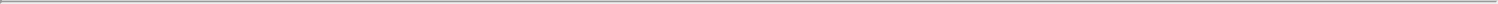 Thermo AgreementWe had an amended and restated loan agreement with Thermo (the “Loan Agreement”). Our obligations to Thermo under the Loan Agreement were subordinated to all of our obligations under the Facility Agreement and the Second Lien Term Loan Facility. The Loan Agreement was convertible into shares of common stock at a conversion price of $0.69 (as adjusted) per share of common stock and accrued interest at 12% per annum, which we capitalized and added to the outstanding principal in lieu of cash payments.On February 19, 2020, Thermo converted the entire principal balance outstanding under the Loan Agreement, which totaled $137.4 million and included accrued interest since inception of $93.9 million. This conversion resulted in the issuance of 200.1 million shares of common stock.See Note 4: Long-Term Debt and Other Financing Arrangements to our condensed consolidated financial statements for further discussion of the Thermo Agreements.8.00% Convertible Senior Notes Issued in 2013Our 2013 8.00% Notes are convertible into shares of our common stock at a conversion price of $0.69 (as adjusted) per share of common stock. As of June 30, 2020, the principal amount outstanding of the 2013 8.00% Notes was $1.4 million. The 2013 8.00% Notes will mature on April 1, 2028, subject to various call and put features. Interest on the 2013 8.00% Notes is payable semi-annually in arrears on April 1 and October 1 of each year. We pay interest in cash at a rate of 5.75% per annum and by issuing additional 2013 8.00% Notes at a rate of 2.25% per annum. The indenture governing the 2013 8.00% Notes provides for customary events of default. As of June 30, 2020, we were in compliance under the terms of the 2013 8.00% Notes and the Indenture.See Note 4: Long-Term Debt and Other Financing Arrangements to our condensed consolidated financial statements for further discussion of the 2013 8.00% Notes.Payroll Protection Program LoanAs previously discussed, we sought relief under the CARES Act, including receiving a $5.0 million loan under the payroll protection program (the "PPP") in April 2020 (the "PPP Loan"). As of June 30, 2020, the principal amount outstanding under the PPP Loan was $5.0 million, which is classified as non-current based on the contractual terms of the loan (as modified). The Company expects to apply for loan forgiveness, in accordance with the terms of the CARES Act, based on payroll and other allowable costs incurred since the date of the loan. Any amount not forgiven by the Small Business Administration (the "SBA") is subject to an interest rate of 1.00% per annum commencing on the date of the loan with principal and interest payments beginning after the SBA has concluded on forgiveness, subject to the PPP rules. Our first and second lien lenders will require us to accelerate the repayment of any portion of the loan amount that is not forgiven.See Note 4: Long-Term Debt and Other Financing Arrangements to our condensed consolidated financial statements for further discussion of the PPP Loan.Cash Flows for the six months ended June 30, 2020 and 2019The following table shows our cash flows from operating, investing and financing activities (in thousands):27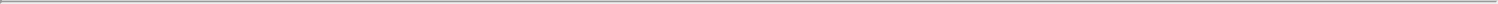 Cash Flows Provided by Operating ActivitiesNet cash provided by operations includes primarily cash receipts from subscribers related to the purchase of equipment and satellite voice and data services as well as cash received from the performance of engineering and other service contracts. We use cash in operating activities primarily for personnel costs, inventory purchases and other general corporate expenditures. Net cash provided by operating activities during the six months ended June 30, 2020 was $8.9 million compared to $1.8 million during the same period in 2019. The increase was due primarily to higher net income after adjusting for non-cash items due to an increase in revenue as well as a reduction in operating expenses. Offsetting the increase due to higher net income after adjusting for non-cash items were unfavorable working capital changes due primarily to the timing of vendor payments. A decrease in our deferred revenue balance during the first half of 2020 also resulted in an unfavorable impact to cash flows from operations. These items were offset partially by lower inventory purchases and favorable changes in prepaid and other current assets, driven in part by the final installment of $3.7 million received in January 2020 from the 2018 settlement of a business economic loss claim.Cash Flows Used in Investing ActivitiesNet cash used in investing activities was $4.9 million for the six months ended June 30, 2020 compared to $5.1 million for the same period in 2019. During 2020, the nature of our capital expenditures was related to the procurement and deployment of new antennas for our gateways, which will continue for the near future. During 2019, the nature of our capital expenditures was related costs to bring our newly developed products into production, including software and other back-office efforts.Cash Flows Provided by Financing ActivitiesNet cash provided by financing activities was $4.0 million and $13.7 million, respectively, during each of the six month periods ended June 30, 2020 and 2019. In April 2020, we received proceeds of $5.0 million from the PPP Loan (discussed above); these proceeds were partially offset by the timing of payments for debt financing costs from our refinancing in 2019. During the first six months of 2019, the Company raised $62.0 million from our Subordinated Loan Agreement (as discussed in our 2019 Annual Report), which was used predominantly to fund the June 2019 principal and interest payment under our Facility Agreement. Other smaller items contributed to the remaining items in each period.Contractual Obligations and CommitmentsThere have been no significant changes to our contractual obligations and commitments since December 31, 2019.Off-Balance Sheet TransactionsWe have no material off-balance sheet transactions.Recently Issued Accounting PronouncementsFor a discussion of recently issued accounting guidance and the expected impact that the guidance could have on our condensed consolidated financial statements, see Recently Issued Accounting Pronouncements in Note 1: Basis of Presentation to our condensed consolidated financial statements in Part 1, Item 1 of this Report.Item 3. Quantitative and Qualitative Disclosures About Market Risk.Our services and products are sold, distributed or available in over 120 countries. Our international sales are denominated primarily in Canadian dollars, Brazilian reais and euros. In some cases, insufficient supplies of U.S. currency may require us to accept payment in other foreign currencies. We reduce our currency exchange risk from revenues in currencies other than the U.S. dollar by requiring payment in U.S. dollars whenever possible and purchasing foreign currencies on the spot market when rates are favorable. We currently do not purchase hedging instruments to hedge foreign currencies. We are obligated to enter into currency hedges with the lenders to the Facility Agreement no later than 90 days after any fiscal quarter during which more than 25% of revenues is denominated in a single currency other than U.S. or Canadian dollars. Otherwise, we cannot enter into hedging agreements other than interest rate cap agreements or other hedges described above without the consent of the agent for the Facility Agreement, and with that consent the counterparties may only be the lenders to the Facility Agreement.We also have operations in Argentina, which is considered to have a highly inflationary economy. We continue to monitor the significant uncertainty surrounding current Argentinian exchange mechanisms. Operations in this country are not considered significant to our consolidated operations.28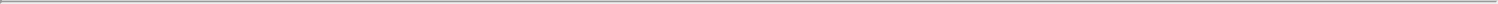 Our interest rate risk arises from our variable rate debt under our Facility Agreement, under which loans bear interest at a floating rate based on the LIBOR. We have $190.1 million in principal outstanding under the Facility Agreement. A 1.0% change in interest rates would result in a change to interest expense of approximately $1.9 million annually.See Note 6: Fair Value Measurements in our condensed consolidated financial statements for discussion of our financial assets and liabilities measured at fair market value and the market factors affecting changes in fair market value of each.Item 4. Controls and Procedures.(a) Evaluation of disclosure controls and procedures.Our management, with the participation of our Principal Executive Officer and Principal Financial Officer, evaluated the effectiveness of our disclosure controls and procedures pursuant to Rule 13a-15(b) under the Securities Exchange Act of 1934 as of June 30, 2020, the end of the period covered by this Report. This evaluation was based on the guidelines established in Internal Control - Integrated Framework issued in 2013 by the Committee of Sponsoring Organizations of the Treadway Commission (COSO). In designing and evaluating the disclosure controls and procedures, management recognized that any controls and procedures, no matter how well designed and operated, can provide only reasonable assurance of achieving the desired control objectives.Based on this evaluation, each of our Principal Executive Officer and Principal Financial Officer concluded that as of June 30, 2020 our disclosure controls and procedures were effective to provide reasonable assurance that information we are required to disclose in reports that we file or submit under the Exchange Act is recorded, processed, summarized and reported within the time periods specified in Securities and Exchange Commission rules and forms, and that such information is accumulated and communicated to our management, including our Principal Executive Officer and Principal Financial Officer, as appropriate, to allow timely decisions regarding required disclosure.We believe that the condensed consolidated financial statements included in this Report fairly present, in all material respects, our condensed consolidated financial position and results of operations for the six months ended June 30, 2020.(b) Changes in internal control over financial reporting.As of June 30, 2020, our management, with the participation of our Principal Executive Officer and Principal Financial Officer, evaluated our internal control over financial reporting. Although our employees have followed remote work arrangements caused by COVID-19, these circumstances have not adversely affected the Company's ability to maintain operations, including adequate financial reporting systems, internal control over financial reporting and disclosure controls and procedures. Additionally, in April 2020, we implemented a new billing system which resulted in our subscribers migrating to the new system. As a result of this migration, there were anticipated changes to our internal control over financial reporting, none of which adversely affected the Company's internal control over financial reporting. Based on this evaluation, our Principal Executive Officer and Principal Financial Officer concluded that no changes in our internal control over financial reporting occurred during the quarter ended June 30, 2020 have materially affected, or are reasonably likely to materially affect, our internal control over financial reporting.29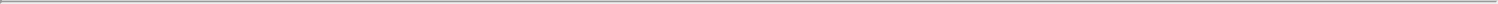 PART II: OTHER INFORMATIONItem 1. Legal Proceedings.None.Item 1A. Risk Factors.You should carefully consider the risks described in this Report and all of the other reports that we file from time to time with the SEC, in evaluating and understanding us and our business. Additional risks not presently known or that we currently deem immaterial may also impact our business operations and the risks identified in this Report may adversely affect our business in ways we do not currently anticipate. Our financial condition or results of operations also could be materially adversely affected by any of these risks. Except as set forth below, as of the date of this report, there have been no material changes to our risk factors we previously disclosed in Part I. Item 1A. "Risk Factors" of our 2019 Annual Report.The effect of an epidemic or pandemic, including the current COVID-19 pandemic, could have an adverse impact on our operations and the operations of our customers and may have a material adverse impact on our financial condition and results of operations.An epidemic or pandemic could significantly disrupt our operations, including, but not limited to, our workforce, supply chain, regulatory processes and market demand of our products. An epidemic or pandemic could also significantly impact our customers, including their demand for and ability to pay for our services and equipment.In March 2020, the World Health Organization declared the outbreak of a novel coronavirus (“COVID-19”) a global pandemic. International, federal, state and local governments have taken measures to combat this pandemic, including “stay at home” orders, social distancing and closures of non-essential businesses.We are currently experiencing a reduction in sales of our subscriber equipment, which could result in fewer subscriber activations in future periods, and challenges in the collection of outstanding receivables from certain our customers, specifically those concentrated in the oil and gas and retail industries. These factors may negatively impact our results of operations and our ability to maintain compliance with our debt covenants.We source our products from both domestic and foreign contract manufacturers, with the largest concentration in China. Policies were put in place in China to reduce the transmission of COVID-19, which may impact the availability of labor at our manufacturing facility as well as the interruption of components and products moving through our supply chain. If facilities close or produce low volume due to COVID-19, we may have difficulty sourcing products to sell in the future and may incur additional costs and lost revenue.The extent to which COVID-19 could impact our operations and financial condition will depend on future developments that are highly uncertain and cannot be predicted, including new information that may emerge concerning the severity of the virus and the actions to contain its impact. We are not able at this time to estimate the full impact of COVID-19 on our financial or operational results, but the impact could be material. Among other things, we expect that we may not remain in compliance with certain financial covenants in our Facility Agreement over the next twelve months. If we are not able to maintain compliance, we may need to cure the noncompliance with one or more Equity Cure Contributions or seek a waiver of the affected covenants. There is no assurance that the Company will be able to do this successfully, and if we do not, our lenders would be able to exercise their remedies under the Facility Agreement, including accelerating maturity of all our obligations under the Facility Agreement.Further, the COVID-19 pandemic may also affect our operating and financial results in a manner that is not presently known to us or that we currently do not expect to present significant risks to our operations or financial results.Item 2. Unregistered Sales of Equity Securities and Use of Proceeds.Not ApplicableItem 3. Defaults upon Senior Securities.None30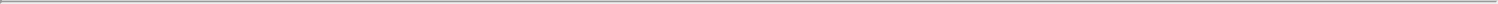 Item 4. Mine Safety Disclosures.Not ApplicableItem 5. Other Information.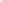 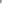 SIGNATURESPursuant to the requirements of the Securities Exchange Act of 1934, the registrant has duly caused this report to be signed on its behalf by the undersigned thereunto duly authorized.GLOBALSTAR, INC.Date: August 6, 2020	By:	/s/ David B. Kagan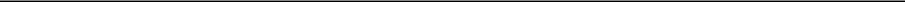 David B. KaganChief Executive Officer (Principal Executive Officer)/s/ Rebecca S. Clary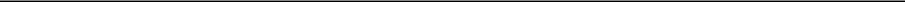 Rebecca S. ClaryChief Financial Officer (Principal Financial Officer)32Exhibit 31.1Certification of Chief Executive OfficerI, David B. Kagan, certify that:I have reviewed this quarterly report on Form 10-Q of Globalstar, Inc.;Based on my knowledge, this report does not contain any untrue statement of a material fact or omit to state a material fact necessary to make the statements made, in light of the circumstances under which such statements were made, not misleading with respect to the period covered by this report;Based on my knowledge, the financial statements, and other financial information included in this report, fairly present in all material respects the financial condition, results of operations and cash flows of the registrant as of, and for, the periods presented in this report;I am responsible for establishing and maintaining disclosure controls and procedures (as defined in Exchange Act Rules 13a-15(e) and 15(d)-15(e)) and internal control over financial reporting (as defined in Exchange Act Rule 13a-15(f) and 15d-15(f)) for the registrant and have:Designed such disclosure controls and procedures, or caused such disclosure controls and procedures to be designed under my supervision, to ensure that material information relating to the registrant, including its consolidated subsidiaries, is made known to me by others within those entities, particularly during the period in which this report is being prepared;Designed such internal control over financial reporting, or caused such internal control over financial reporting to be designed under my supervision, to provide reasonable assurance regarding the reliability of financial reporting and the preparation of financial statements for external purposes in accordance with generally accepted accounting principles;Evaluated the effectiveness of the registrant’s disclosure controls and procedures and presented in this report my conclusion about the effectiveness of the disclosure controls and procedures, as of the end of the period covered by this report based on such evaluation; andDisclosed in this report any change in the registrant’s internal control over financial reporting that occurred during the registrant’s most recent fiscal quarter that has materially affected, or is reasonably likely to materially affect, the registrant’s internal control over financial reporting; andI have disclosed, based on my most recent evaluation of internal control over financial reporting, to the registrant’s auditors and the audit committee of the registrant’s board of directors:All significant deficiencies and material weaknesses in the design or operation of internal control over financial reporting which are reasonably likely to adversely affect the registrant’s ability to record, process, summarize and report financial information; andAny fraud, whether or not material, that involves management or other employees who have a significant role in the registrant’s internal control over financial reporting.Exhibit 31.2Certification of Chief Financial OfficerI, Rebecca S. Clary certify that:I have reviewed this quarterly report on Form 10-Q of Globalstar, Inc.;Based on my knowledge, this report does not contain any untrue statement of a material fact or omit to state a material fact necessary to make the statements made, in light of the circumstances under which such statements were made, not misleading with respect to the period covered by this report;Based on my knowledge, the financial statements, and other financial information included in this report, fairly present in all material respects the financial condition, results of operations and cash flows of the registrant as of, and for, the periods presented in this report;I am responsible for establishing and maintaining disclosure controls and procedures (as defined in Exchange Act Rules 13a-15(e) and 15(d)-15(e)) and internal control over financial reporting (as defined in Exchange Act Rule 13a-15(f) and 15d-15(f)) for the registrant and have:Designed such disclosure controls and procedures, or caused such disclosure controls and procedures to be designed under my supervision, to ensure that material information relating to the registrant, including its consolidated subsidiaries, is made known to me by others within those entities, particularly during the period in which this report is being prepared;Designed such internal control over financial reporting, or caused such internal control over financial reporting to be designed under my supervision, to provide reasonable assurance regarding the reliability of financial reporting and the preparation of financial statements for external purposes in accordance with generally accepted accounting principles;Evaluated the effectiveness of the registrant’s disclosure controls and procedures and presented in this report my conclusion about the effectiveness of the disclosure controls and procedures, as of the end of the period covered by this report based on such evaluation; andDisclosed in this report any change in the registrant’s internal control over financial reporting that occurred during the registrant’s most recent fiscal quarter that has materially affected, or is reasonably likely to materially affect, the registrant’s internal control over financial reporting; andI have disclosed, based on my most recent evaluation of internal control over financial reporting, to the registrant’s auditors and the audit committee of the registrant’s board of directors:All significant deficiencies and material weaknesses in the design or operation of internal control over financial reporting which are reasonably likely to adversely affect the registrant’s ability to record, process, summarize and report financial information; andAny fraud, whether or not material, that involves management or other employees who have a significant role in the registrant’s internal control over financial reporting.Exhibit 32.1Certification Pursuant to Section 906 of the Sarbanes-Oxley Act of 2002Pursuant to section 906 of the Sarbanes-Oxley Act of 2002 (subsections (a) and (b) of Section 1350, Chapter 63 of Title 18, United States Code), the undersigned officer of Globalstar, Inc. (the “Company”), does hereby certify that:This quarterly report on Form 10-Q for the quarter ended June 30, 2020 of the Company fully complies with the requirements of section 13(a) or 15(d) of the Securities Exchange Act of 1934 and the information contained in the Form 10-Q fairly presents, in all material respects, the financial condition and results of operations of the Company.Date:	August 6, 2020	By:	/s/ David B. Kagan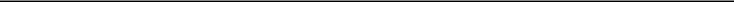 David B. KaganChief Executive Officer (Principal Executive Officer)Exhibit 32.2Certification Pursuant to Section 906 of the Sarbanes-Oxley Act of 2002Pursuant to section 906 of the Sarbanes-Oxley Act of 2002 (subsections (a) and (b) of Section 1350, Chapter 63 of Title 18, United States Code), the undersigned officer of Globalstar, Inc. (the “Company”), does hereby certify that:This quarterly report on Form 10-Q for the quarter ended June 30, 2020 of the Company fully complies with the requirements of section 13(a) or 15(d) of the Securities Exchange Act of 1934 and the information contained in the Form 10-Q fairly presents, in all material respects, the financial condition and results of operations of the Company.Date:	August 6, 2020	By:	/s/ Rebecca S. Clary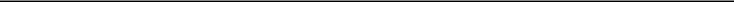 Rebecca S. ClaryChief Financial Officer (Principal Financial Officer)Large accelerated filer ☐Accelerated filer ☒Non-accelerated filer ☐Smaller reporting company ☐(Do not check if a smaller reporting company)Emerging growth company ☐Three Months EndedThree Months EndedThree Months EndedThree Months EndedThree Months EndedSix Months EndedSix Months EndedSix Months EndedSix Months EndedJune 30,June 30,June 30,June 30,June 30,June 30,June 30,2020201920202019Revenue:Revenue:Service revenue$27,090$26,700$56,025$52,819Subscriber equipment sales3,2744,4916,5338,450Total revenue30,36431,19162,55861,269Operating expenses:Cost of services (exclusive of depreciation, amortization, and accretionshown separately below)8,6479,39517,37519,248Cost of subscriber equipment sales2,9403,5785,5836,727Marketing, general and administrative10,25311,02221,34422,628Depreciation, amortization and accretion23,90323,85247,72047,653Total operating expenses45,74347,84792,02296,256Loss from operations(15,379)(16,656)(29,464)(34,987)Other income (expense):Interest income and expense, net of amounts capitalized(11,508)(12,808)(25,518)(25,678)Derivative gain1,16035,11633992,124Foreign currency gain (loss)1,314880(7,639)966Other(233)(286)(566)(381)Total other (expense) income(9,267)22,902(33,384)67,031(Loss) income before income taxes(24,646)6,246(62,848)32,044Income tax expense905711184Net (loss) income$(24,736)$6,189$(62,959)$31,960Other comprehensive (loss) income:Foreign currency translation adjustments(1,368)(498)3,935(768)Comprehensive (loss) income$(26,104)$5,691$(59,024)$31,192Net (loss) income per common share:Basic$(0.01)$0.00$(0.04)$0.02Diluted(0.01)(0.01)(0.04)(0.03)Weighted-average shares outstanding:Basic1,668,9741,450,3801,613,4671,449,355Diluted1,668,9741,640,4421,613,4671,640,537June 30, 2020June 30, 2020December 31, 2019ASSETSASSETSCurrent assets:Cash and cash equivalents$12,070$7,606Restricted cash3,625622Accounts receivable, net of allowance of $5,136 and $2,952, respectively19,75621,760Inventory15,68816,341Prepaid expenses and other current assets14,04516,931Total current assets65,18463,260Property and equipment, net754,263799,914Restricted cash51,23450,900Operating lease right of use assets, net14,92615,871Intangible and other assets, net of accumulated amortization of $9,427 and $9,009, respectively37,94335,645Total assets$923,550$965,590LIABILITIES AND STOCKHOLDERS’ EQUITYCurrent liabilities:Current portion of long-term debt$45,000$—Accounts payable4,7148,015Accrued expenses23,62424,874Payables to affiliates361261Deferred revenue26,98729,910Total current liabilities100,68663,060Long-term debt, less current portion324,233464,176Operating lease liabilities14,03714,747Employee benefit obligations3,9854,128Derivative liabilities2,3953,792Deferred revenue5,0175,273Other non-current liabilities2,7113,071Total non-current liabilities352,378495,187Commitments and contingenciesStockholders’ equity:Preferred Stock of $0.0001 par value; 100,000,000 shares authorized and none issued and———outstanding at June 30, 2020 and December 31, 2019, respectively———Series A Preferred Convertible Stock of $0.0001 par value; one share authorized and none issued and———outstanding at June 30, 2020 and December 31, 2019, respectively———Voting Common Stock of $0.0001 par value; 1,900,000,000 shares authorized; 1,670,289,833 shares167146and 1,464,544,144 shares issued and outstanding at June 30, 2020 and December 31, 2019,respectivelyNonvoting Common Stock of $0.0001 par value; no shares authorized and none issued and outstanding———at June 30, 2020 and December 31, 2019, respectivelyAdditional paid-in capital2,093,8771,970,047Accumulated other comprehensive income (loss)486(3,449)Retained deficit(1,624,044)(1,559,401)Total stockholders’ equity470,486407,343Total liabilities and stockholders’ equity$923,550$965,590CommonAdditionalAccumulated OtherAccumulated OtherCommonStockPaid-InComprehensiveRetainedSharesAmountCapitalIncome (Loss)DeficitTotalBalances – January 1, 20201,464,544$146$1,970,047$(3,449)$(1,559,401)$407,343Net issuance of restricted stock awards and recognition ofstock-based compensation3,02011,729——1,730Contribution of services——91——91Recognition of stock-based compensation of employee stockpurchase plan——102——102Common stock issued in connection with conversion of LoanAgreement with Thermo200,14020120,441——120,461Impact of adoption of Credit Loss Standard————(1,684)(1,684)Other comprehensive income———5,303—5,303Net loss————(38,223)(38,223)Balances – March 31, 20201,667,704$167$2,092,410$1,854$(1,599,308)$495,123Net issuance of restricted stock awards and recognition ofstock-based compensation1,354—922——922Contribution of services——47——47Net issuance of stock through employee stock purchase planand recognition of stock-based compensation1,188—482——482Common stock issued in connection with conversion of 201344—16——168.00% Notes44—16——16Other comprehensive loss———(1,368)—(1,368)Net loss———(24,736)(24,736)Balances – June 30, 20201,670,290$167$2,093,877$486$(1,624,044)$470,486AccumulatedCommonAdditionalOtherCommonStockPaid-InComprehensiveRetainedSharesAmountCapitalLossDeficitTotal1,446,784$145$1,937,364$(3,839)$(1,574,725)$358,9453,285—1,000——1,000——47——47——77——77——(195)(195)———(270)—(270)————25,77125,7711,450,069$145$1,938,293$(4,109)$(1,548,954)$385,375232—968——968——197——1971,437—500——500——155——155———(498)—(498)————6,1896,1891,451,738$145$1,940,113$(4,607)$(1,542,765)$392,886Six Months EndedSix Months EndedSix Months EndedSix Months EndedJune 30,June 30,June 30,20202019Cash flows provided by (used in) operating activities:Net (loss) income$(62,959)$31,960Adjustments to reconcile net (loss) income to net cash provided by (used in) operatingactivities:Depreciation, amortization and accretion47,72047,653Change in fair value of derivative assets and liabilities(339)(92,124)Stock-based compensation expense2,5082,756Amortization of deferred financing costs3,8224,480Provision for bad debts1,4191,170Noncash interest and accretion expense16,0299,135Unrealized foreign currency loss (gain)7,619(975)Other, net24230Changes in operating assets and liabilities:Accounts receivable(1,445)(4,328)Inventory536(1,755)Prepaid expenses and other current assets2,541(2,486)Other assets(1,623)(361)Accounts payable and accrued expenses(3,844)4,277Payables to affiliates1001,700Other non-current liabilities(217)216Deferred revenue(3,032)262Net cash provided by operating activities8,8591,810Cash flows used in investing activities:Second-generation network costs (including interest)(1,600)(1,244)Property and equipment additions(2,237)(2,366)Purchase of intangible assets(1,042)(1,487)Net cash used in investing activities(4,879)(5,097)Cash flows provided by (used in) financing activities:Principal payments of the Facility Agreement(276)(47,435)Payments for debt and equity issuance costs(1,074)(1,230)Proceeds from PPP Loan4,973—Proceeds from Subordinated Loan Agreement——62,000Proceeds from issuance of common stock and exercise of options and warrants346402Net cash provided by financing activities3,96913,737Effect of exchange rate changes on cash, cash equivalents and restricted cash(148)43Net increase in cash, cash equivalents and restricted cash7,80110,493Cash, cash equivalents and restricted cash, beginning of period59,12875,490Cash, cash equivalents and restricted cash, end of period$66,929$85,983As of:As of:As of:June 30,June 30,December 31,20202019Reconciliation of cash, cash equivalents and restricted cashCash and cash equivalents$12,070$7,606Restricted cash (See Note 4 for further discussion on restrictions)54,85951,522Total cash, cash equivalents and restricted cash shown in the statement of cash flows$66,929$59,128Six Months EndedSix Months EndedSix Months EndedSix Months EndedJune 30,June 30,June 30,20202019Supplemental disclosure of cash flow information:Cash paid for interest$5,971$12,882Supplemental disclosure of non-cash financing and investing activities:Increase in capitalized accrued interest for second-generation network costs$792$208Capitalized accretion of debt discount and amortization of prepaid financing costs223165Principal amount of Loan Agreement with Thermo converted into common stock137,366—Reduction of debt discount and issuance costs due to conversion of Loan Agreement with Thermo17,963—Fair value of common stock issued upon conversion of Loan Agreement with Thermo84,059—Reduction in derivative liability due to conversion of Loan Agreement with Thermo1,058—Three Months EndedThree Months EndedThree Months EndedThree Months EndedThree Months EndedSix Months EndedSix Months EndedSix Months EndedSix Months EndedJune 30, 2020June 30, 2020June 30, 2019June 30, 2019June 30, 2020June 30, 2020June 30, 2019Service revenue:Duplex$8,556$9,031$16,219$17,676SPOT11,57912,61923,70225,714Commercial IoT4,2984,3538,6088,051IGO109179200345Engineering and other2,5485187,2961,033Total service revenue27,09026,70056,02552,819Subscriber equipment sales:Duplex$625$306$1,029$557SPOT1,6952,1863,1023,777Commercial IoT9391,9722,3524,044Other15275072Total subscriber equipment sales3,2744,4916,5338,450Total revenue$30,364$31,191$62,558$61,269Three Months EndedThree Months EndedThree Months EndedThree Months EndedThree Months EndedSix Months EndedSix Months EndedSix Months EndedSix Months EndedJune 30, 2020June 30, 2020June 30, 2019June 30, 2019June 30, 2020June 30, 2020June 30, 2019Service revenue:United States$20,016$19,452$42,705$38,704Canada4,3924,3318,3638,142Europe1,7912,2123,1524,334Central and South America6695701,3791,134Others222135426505Total service revenue27,09026,70056,02552,819Subscriber equipment sales:United States$1,721$2,549$3,164$4,760Canada8591,1331,9421,946Europe3764408701,017Central and South America306349572661Others1220(15)66Total subscriber equipment sales3,2744,4916,5338,450Total revenue$30,364$31,191$62,558$61,269Balance at beginning of period$2,952Impact of adoption of ASU 2016-131,684Provision, net of recoveries1,419Write-offs and other adjustments(919)Balance at end of period$5,136June 30, 2020June 30, 2020December 31, 2019December 31, 2019December 31, 2019December 31, 2019UnamortizedUnamortizedUnamortizedUnamortizedDiscount andDiscount andDiscount andDiscount andPrincipalPrincipalDeferredDeferredCarryingCarryingPrincipalDeferredDeferredCarryingAmountAmountFinancing CostsFinancing CostsFinancing CostsValueValueAmountFinancing CostsFinancing CostsFinancing CostsValueFacility Agreement$190,084$8,290$181,794$190,361$$10,185$180,176Second Lien Term Loan Facility215,47634,371181,105201,49535,448166,047Loan Agreement with Thermo——————135,10518,562116,5438.00% Convertible Senior Notes Issued in 20131,396——1,3961,410——1,410Payroll Protection Program Loan4,973354,938————Total Debt411,92942,696369,233528,37164,195464,176Less: Current Portion45,000——45,000————Long-Term Debt$366,929$42,696$324,233$528,371$64,195$464,176June 30, 2020June 30, 2020December 31, 2019Derivative liabilities:Derivative liabilities:Compound embedded derivative with the 2013 8.00% Notes$(255)$(522)Compound embedded derivative with the Loan Agreement with Thermo——(1,270)Compound embedded derivative with the Second Lien Term Loan Facility(2,140)(2,000)Total derivative liabilities$(2,395)$(3,792)Three Months EndedThree Months EndedThree Months EndedThree Months EndedThree Months EndedSix Months EndedSix Months EndedSix Months EndedSix Months EndedJune 30, 2020June 30, 2020June 30, 2019June 30, 2019June 30, 2020June 30, 2020June 30, 2019Compound embedded derivative with the 2013 8.00% Notes$20$255$267$469Compound embedded derivative with the Loan Agreement withThermo——34,86121291,655Compound embedded derivative with the Second Lien Term LoanFacility1,140——(140)—Total derivative gain$1,160$35,116$339$92,12413June 30, 2020June 30, 2020June 30, 2020June 30, 2020June 30, 2020June 30, 2020Total(Level 1)(Level 2)(Level 3)(Level 3)BalanceCompound embedded derivative with the 2013 8.00% Notes$——$——$(255)$(255)Compound embedded derivative with the Second Lien Term LoanFacility————(2,140)(2,140)Total liabilities measured at fair value$—$—$(2,395)$(2,395)December 31, 2019December 31, 2019December 31, 2019December 31, 2019December 31, 2019December 31, 2019Total(Level 1)(Level 2)(Level 3)(Level 3)BalanceCompound embedded derivative with the 2013 8.00% Notes$——$——$(522)$(522)Compound embedded derivative with the Loan Agreement withThermo————(1,270)(1,270)Compound embedded derivative with the Second Lien Term LoanFacility————(2,000)(2,000)Total liabilities measured at fair value$——$——$(3,792)$(3,792)2013 8.00% Notes and Loan Agreement with ThermoThe significant quantitative Level 3 inputs utilized in the valuation models are shown in the tables below:The significant quantitative Level 3 inputs utilized in the valuation models are shown in the tables below:The significant quantitative Level 3 inputs utilized in the valuation models are shown in the tables below:The significant quantitative Level 3 inputs utilized in the valuation models are shown in the tables below:The significant quantitative Level 3 inputs utilized in the valuation models are shown in the tables below:The significant quantitative Level 3 inputs utilized in the valuation models are shown in the tables below:The significant quantitative Level 3 inputs utilized in the valuation models are shown in the tables below:June 30, 2020June 30, 2020Risk-FreeRisk-FreeNoteNoteStock PriceStock PriceInterestInterestConversionConversionMarket Price ofVolatilityVolatilityRateRatePricePriceDiscount RateDiscount RateCommon StockCompound embedded derivative with the 2013 8.00%80% - 115%0.2 %$0.6927 %$0.33Notes80% - 115%0.2 %$0.6927 %$0.33Risk-FreeRisk-FreeNoteNoteStock PriceStock PriceInterestInterestConversionConversionMarket Price ofVolatilityVolatilityRateRatePricePriceDiscount RateDiscount RateCommon Stock70% - 130%1.6 %$0.6927 %$0.5270% - 130%1.6 %$0.6927 %$0.52Balance at beginning of period, January 1, 2020 and 2019, respectively$(3,792)$(146,865)Issuance of compound embedded derivative with the Second Lien Term Loan Facility——(2,000)Derivative adjustment related to conversions and exercises1,058—Unrealized gain, included in derivative gain339145,073Balance at end of period, June 30, 2020 and December 31, 2019, respectively$(2,395)$(3,792)June 30, 2020June 30, 2020June 30, 2020June 30, 2020June 30, 2020December 31, 2019December 31, 2019December 31, 2019December 31, 2019Estimated FairEstimated FairEstimated FairCarrying ValueCarrying ValueValueValueCarrying ValueCarrying ValueValueLoan Agreement with Thermo$——$——$116,543$88,8862013 8.00% Notes1,3969251,410875NoteNoteStock PriceStock PriceRisk-Free InterestRisk-Free InterestConversionConversionMarket Price ofVolatilityVolatilityRateRatePricePriceDiscount RateCommon Stock70% - 130%1.4 %$0.6927 %$0.42Three Months Ended June 30,Three Months Ended June 30,Three Months Ended June 30,Three Months Ended June 30,Three Months Ended June 30,Six Months Ended June 30,Six Months Ended June 30,Six Months Ended June 30,Six Months Ended June 30,2020201920202019Net (loss) income$(24,736)$6,189$(62,959)$31,960Effect of dilutive securities:2013 8.00% Notes7(228)(213)(415)Loan Agreement with Thermo——(30,239)2,506(82,536)Loss to common stockholders plus assumed conversions$(24,729)$(24,278)$(60,666)$(50,991)Weighted average common shares outstanding:Weighted average common shares outstanding:Basic shares outstanding1,668,9741,450,3801,613,4671,449,355Incremental shares from assumed exercises, conversions and otherissuance of:Stock options, restricted stock, restricted stock units and EmployeeStock Purchase Plan——3,828——4,9482013 8.00% Notes——2,020——2,020Loan Agreement with Thermo——184,214——184,214Diluted shares outstanding1,668,9741,640,4421,613,4671,640,537Net (loss) income per common share:Basic$(0.01)$0.00$(0.04)$0.02Diluted(0.01)(0.01)(0.04)(0.03)Three Months EndedThree Months EndedThree Months EndedThree Months EndedThree Months EndedThree Months EndedSix Months EndedSix Months EndedSix Months EndedSix Months EndedSix Months EndedSix Months EndedJune 30, 2020June 30, 2020June 30, 2020June 30, 2019June 30, 2019June 30, 2019June 30, 2020June 30, 2020June 30, 2020June 30, 2019June 30, 2019June 30, 2019% of Total% of Total% of Total% of TotalRevenueRevenueRevenueRevenueRevenueRevenueRevenueRevenueRevenueRevenueRevenueRevenueService revenue:Service revenue:Duplex$8,55628%$9,03129%$16,21926%$17,67629%SPOT11,5793812,6194023,7023825,71442Commercial IoT4,298144,353148,608148,05113IGO109—1791200—3451Engineering and other2,548851827,296121,0332Total$27,09088%$26,70086%$56,02590%$52,81987%Three Months EndedThree Months EndedThree Months EndedThree Months EndedThree Months EndedThree Months EndedSix Months EndedSix Months EndedSix Months EndedSix Months EndedSix Months EndedSix Months EndedJune 30, 2020June 30, 2020June 30, 2020June 30, 2019June 30, 2019June 30, 2019June 30, 2020June 30, 2020June 30, 2020June 30, 2019June 30, 2019June 30, 2019% of Total% of Total% of Total% of TotalRevenueRevenueRevenueRevenueRevenueRevenueRevenueRevenueRevenueRevenueRevenueRevenueSubscriber equipment sales:Subscriber equipment sales:Duplex$6252 %2 %$3061 %1 %$1,0291 %1 %$557— %— %SPOT1,69562,18673,10253,7776Commercial IoT93941,97262,35244,0447Other15—27—50—72—Total$3,27412%$4,49114%$6,53310%$8,45013%Three Months Ended June 30,Three Months Ended June 30,Three Months Ended June 30,Three Months Ended June 30,Three Months Ended June 30,Three Months Ended June 30,Six Months Ended June 30,Six Months Ended June 30,Six Months Ended June 30,Six Months Ended June 30,2020201920202019Average number of subscribers for the period:Average number of subscribers for the period:Duplex50,49158,65451,23059,595SPOT264,395286,101266,961286,588Commercial IoT415,004400,193417,698394,321IGO26,46326,93026,36726,859Other879929885942Total757,232772,807763,141768,305ARPU (monthly):Duplex$56.49$51.32$52.77$49.43SPOT14.6014.7014.8014.95Commercial IoT3.453.633.433.40IGO1.372.221.262.14Six Months EndedSix Months EndedSix Months EndedSix Months EndedJune 30,June 30,June 30,20202019Net cash provided by operating activities$8,859$1,810Net cash used in investing activities(4,879)(5,097)Net cash provided by financing activities3,96913,737Effect of exchange rate changes on cash, cash equivalents and restricted cash(148)43Net increase in cash, cash equivalents and restricted cash$7,801$10,493None.Item 6. Exhibits.ExhibitNumberDescriptionDescription31.1Section 302Certification of the Principal Executive Officer31.2Section 302Certification of the Principal Financial Officer32.1Section 906Certification of the Principal Executive Officer32.2Section 906Certification of the Principal Financial Officer101.INSXBRL Instance DocumentXBRL Instance Document101.CALXBRL Taxonomy Extension Calculation Linkbase DocumentXBRL Taxonomy Extension Calculation Linkbase Document101.DEFXBRL Taxonomy Extension Definition Linkbase DocumentXBRL Taxonomy Extension Definition Linkbase Document101.PREXBRL Taxonomy Extension Presentation Linkbase DocumentXBRL Taxonomy Extension Presentation Linkbase Document101.LABXBRL Taxonomy Extension Label Linkbase DocumentXBRL Taxonomy Extension Label Linkbase Document31Date:August 6, 2020By:/s/ David B. KaganDavid B. KaganChief Executive Officer (Principal Executive Officer)Date:August 6, 2020By:/s/ Rebecca S. ClaryRebecca S. ClaryChief Financial Officer (Principal Financial Officer)